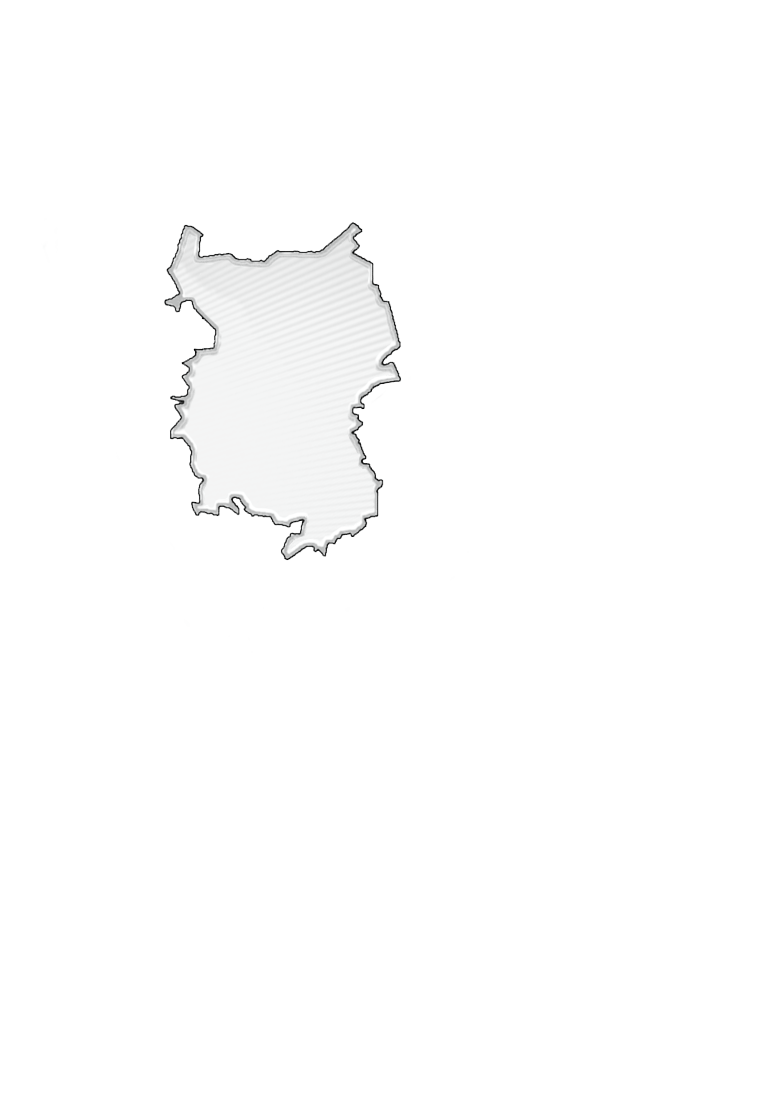 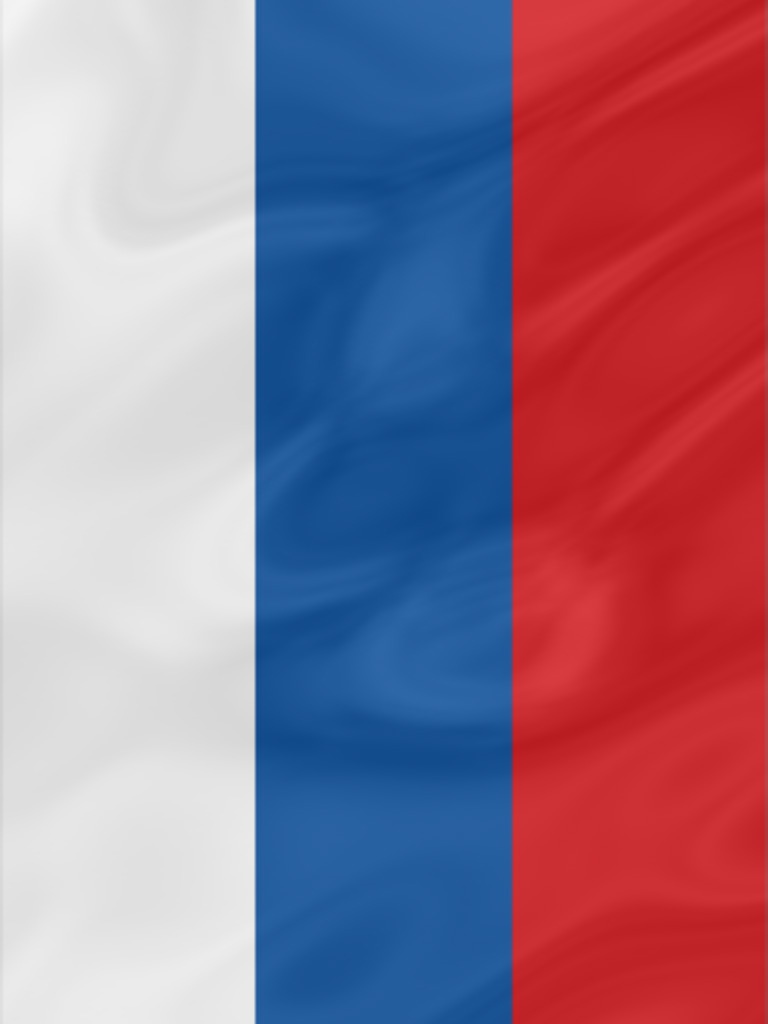 Подготовка издания осуществлялась специалистами Территориального органа Федеральной службы государственной статистики по Омской области.Социально-экономическое положение Омской области за январь – июль 2023 года: Докл. / Омскстат. - Омск, 2022. – 73 с.В докладе представлена официальная статистическая информация о социально-экономическом положении Омской области в январе-июле 2023 года.Материалы доклада освещают положение основных видов экономической деятельности. Публикуются официальные статистические данные по производству товаров и услуг, строительству, сельскому хозяйству, оптовому и потребительскому рынкам, ценам, финансам, рынку труда, уровню жизни населения, демографической ситуации и другим показателям. Данные по отдельным показателям, по сравнению с опубликованными ранее, уточнены, по ряду показателей являются предварительными.Значения данных, обозначенные «…», по отдельным показателям в разделе «Финансы» не публикуются в целях обеспечения конфиденциальности первичных статистических данных, полученных от организаций, в соответствии с Федеральным законом от 29.11.2007 № 282-ФЗ «Об официальном статистическом учете и системе государственной статистики в Российской Федерации» (п.5 ст.4; ч.1 ст.9).СОКРАЩЕНИЯУсловные обозначения:	-	явление отсутствует;	...	данных не имеется;	0,0	небольшая величина.В отдельных случаях незначительные расхождения итогов от суммы
слагаемых объясняются округлением данных.С О Д Е Р Ж А Н И ЕI. ОСНОВНЫЕ ЭКОНОМИЧЕСКИЕ И СОЦИАЛЬНЫЕ ПОКАЗАТЕЛИ   ОМСКОЙ ОБЛАСТИ	4II. ЭКОНОМИЧЕСКАЯ СИТУАЦИЯ В ОМСКОЙ ОБЛАСТИ	61. Производство товаров и услуг	61.1. Промышленное производство	61.2. Сельское хозяйство	91.3. Строительство	121.4. Транспорт	142. Рынки товаров и услуг	152.1. Розничная торговля	152.2. Рестораны, кафе, бары	172.3. Рынок платных услуг населению	182.4. Оптовая торговля	193. Институциональные преобразования	213.1. Характеристика хозяйствующих субъектов	213.2. Демография организаций	324. Инвестиции в нефинансовые активы	355. Цены	355.1. Потребительские цены	365.2. Цены производителей	396. Финансы	436.1. Поступление налогов, сборов и иных обязательных платежей 
в бюджетную систему Российской Федерации	436.2. Просроченная кредиторская задолженность организаций	43III. СОЦИАЛЬНАЯ СФЕРА	451. Уровень жизни населения	452. Занятость и безработица	533. Заболеваемость	56IV. ДЕМОГРАФИЯ	57Методологический комментарий	59I. ОСНОВНЫЕ ЭКОНОМИЧЕСКИЕ И СОЦИАЛЬНЫЕ ПОКАЗАТЕЛИ ОМСКОЙ ОБЛАСТИII. ЭКОНОМИЧЕСКАЯ СИТУАЦИЯ В ОМСКОЙ ОБЛАСТИ1. Производство товаров и услуг1.1. Промышленное производствоИндекс промышленного производства1) в июле 2023 года по сравнению с соответствующим периодом 2022 года составлял 102,5 процента, 
в январе-июле 2023 года – 105,5 процента.Индекс промышленного производстваИндексы производства по видам экономической деятельностиОбъем отгруженных товаров собственного производства, 
выполненных работ и услуг собственными силами
по видам экономической деятельности
(в действующих ценах)1.2. Сельское хозяйствоПроизводство продукции сельского хозяйстваОбъем производства продукции сельского хозяйства всех сельхозпроизводителей (сельскохозяйственные организации, крестьянские (фермерские) хозяйства и индивидуальные предприниматели, хозяйства населения) в январе-июне 2023 года в действующих ценах, по предварительной оценке, составлял 39914,9 млн. рублей, что соответствовало уровню января-июня 2022 года.РастениеводствоОбщая посевная площадь сельскохозяйственных культур под урожай 2023 года в хозяйствах всех категорий, по предварительным данным, составила 2963,0 тыс. гектаров. В сравнении с 2022 годом1) посевы уменьшились на 21,9 тыс. гектаров (на 0,7%). Сократились площади под техническими (на 130,6 тыс. гектаров или на 26,8%) и кормовыми культурами (на 17,2 тыс. гектаров или на 3,7%). Размеры посевов зерновых культур2) увеличились на 127,0 тыс. гектаров (на 6,3%).1) Здесь и далее использованы окончательные данные о посевных площадях сельскохозяйственных культур за 2022 год.2) Здесь и далее, включая кукурузу.Посевные площади основных сельскохозяйственных культур 
под урожай 2023 годаПродолжение1) Здесь и далее, включая индивидуальных предпринимателей.2) С учетом закрытого грунта в хозяйствах населения.Посевы зерновых и зернобобовых, технических культур сосредоточены в сельскохозяйственных организациях и крестьянских (фермерских) хозяйствах, картофеля и овощей - в хозяйствах населения.ЖивотноводствоПоголовье крупного рогатого скота в сельскохозяйственных организациях на конец июля 2023 года, по расчетам, составляло 153,3 тыс. голов (на 3,7% меньше по сравнению с соответствующей датой предыдущего года), из него коров – 61,0 тыс. голов (на 2,9% меньше), свиней – 261,7 тыс. голов (на 4,7% больше), птицы – 5375,3 тыс. голов (на 4,7% меньше).Динамика поголовья скота и птицы 
в сельскохозяйственных организациях в 2023 годуПроизводство скота и птицы на убой (в живом весе) и молока по сравнению с январем-июлем 2022 года, по расчетам, увеличилось на 1,0 процента и 2,2 процента соответственно. Производство яиц сократилось на 4,3 процента.Производство основных видов продукции животноводства
в сельскохозяйственных организацияхНадой молока на одну корову в сельскохозяйственных организациях (без субъектов малого предпринимательства) в январе-июле 2023 года составлял 3532 килограмма (в январе-июле 2022 г. – 3393 кг.), средняя яйценоскость одной курицы-несушки – 177 штук яиц (в январе-июле 2022 г. – 188 шт.).По сравнению с соответствующим периодом предыдущего года в структуре производства скота и птицы на убой (в живом весе) в сельскохозяйственных организациях отмечалось увеличение удельного веса производства свиней и крупного рогатого скота при снижении доли производства мяса птицы.Производство основных видов скота и птицы на убой (в живом весе) 
в сельскохозяйственных организациях1.3. СтроительствоСтроительная деятельность. Объем работ, выполненных по виду экономической деятельности «Строительство»1), в июле 2023 года составлял 14034,1 млн рублей или 85,6 процента2) к соответствующему периоду предыдущего года, 
в январе-июле 2023 года – 65494,5 млн рублей или 92,1 процента.Динамика объема работ, выполненных по виду 
экономической деятельности «Строительство»1)1) Включая объем работ, не наблюдаемых прямыми статистическими методами.2) В сопоставимых ценах.Жилищное строительство. Организациями всех форм собственности и индивидуальными застройщиками в январе-июле 2023 года введено в действие 4400 квартир общей площадью 441,6 тыс. кв. метров. Индивидуальными 
застройщиками введено в действие 1959 квартир общей площадью 
313,2 тыс. кв. метров. Динамика ввода в действие 
общей площади жилых домов1)1) С учетом жилых домов, построенных населением на земельных участках, предназначенных для ведения садоводства.1.4. ТранспортДинамика грузооборота и пассажирооборота 
автомобильного транспорта
1) Грузооборот на коммерческой основе по организациям (без субъектов малого предпринимательства), средняя численность работников которых превышала 15 человек.2) Без заказных автобусов, включая маршрутные такси.3) Темпы изменения показателя приведены без учета демографии организаций (т.е. по несопоставимому кругу организаций).4) Данные изменены за счет уточнения организациями ранее предоставленной информации.2. Рынки товаров и услуг 2.1. Розничная торговляОборот розничной торговли в июле 2023 года составлял 40028,6 млн рублей, что в сопоставимых ценах соответствует 112,9 процента к соответствующему периоду 2022 года, в январе-июле 2023 года – 255695,7 млн рублей, или 105,3 процента.Динамика оборота розничной торговлиОборот розничной торговли в январе-июле 2023 года на 98,2 процента формировался торгующими организациями и индивидуальными предпринимателями, осуществляющими деятельность вне рынка, доля розничных рынков и ярмарок соответствовала 1,8 процента (в январе-июле 2022 года – 98,3% и 1,7% соответственно).Оборот розничной торговли торгующих организаций 
и продажа товаров на розничных рынках и ярмаркахВ январе-июле 2023 года в структуре оборота розничной торговли удельный вес пищевых продуктов, включая напитки, и табачных изделий составлял 44,1 процента, непродовольственных товаров – 55,9 процента (в январе-июле 2022 года – 46,2% и 53,8% соответственно).Динамика оборота розничной торговли 
пищевыми продуктами, включая напитки, и табачными изделиями и непродовольственными товарами2.2. Рестораны, кафе, бары 1)Оборот общественного питания в июле 2023 года составлял 
2200,0 млн рублей, что в сопоставимых ценах на 19,0 процента больше, чем в июле 2022 года и на 1,0 процента больше, чем в июне 2023 года, в январе-июле 2023 года – 14606,3 млн рублей (на 16,6 % больше).Динамика оборота общественного питания2.3. Рынок платных услуг населению 1)Объем платных услуг, оказанных населению Омской области в январе-июле 2023 года, по оперативным данным составлял 77,9 млрд рублей, что на 0,5 процента больше, чем в январе-июле 2022 года. Динамика объема платных услуг 2.4. Оптовая торговля 1)Оборот оптовой торговли в январе-июле 2023 года составлял 456882,0 млн рублей, или 102,6 процента к январю-июлю 2022 года. На долю субъектов малого предпринимательства приходилось 43,0 процента оборота оптовой торговли.Динамика оборота оптовой торговлиОборот оптовой торговли в январе-июле 2023 года на 72,3 процента формировался организациями оптовой торговли, оборот которых составлял 330354,6 млн рублей, или 101,6 процента к январю-июлю 2022 года. 3. Институциональные преобразования3.1. Характеристика хозяйствующих субъектовРаспределение организаций по видам 
экономической деятельности(по данным государственной регистрации)
на 1 июля 2023 годаРаспределение организаций
по организационно-правовым формам(по данным государственной регистрации)
на 1 июля 2023 годаРаспределение организаций по видам экономической деятельности и формам собственности
(по данным государственной регистрации)
на 1 июля 2023 годаПродолжениеРаспределение индивидуальных предпринимателей  
по видам экономической деятельности(по данным государственной регистрации)
на 1 июля 2023 года3.2. Демография организаций1)В июле 2023 г. зарегистрировано 139 (в июле 2022  г. – 219) и официально ликвидировано 40 организаций (в июле 2022 г. – 194).Демография организаций 
по видам экономической деятельностиДемография организаций по формам собственности4. Инвестиции в нефинансовые активыДинамика инвестиций в основной капитал 1)   5. ЦеныИндексы цен и тарифов5.1. Потребительские ценыИндекс потребительских цен на товары и услуги в Омской области в июле 2023 года по сравнению с предыдущим месяцем составил 101,2 процента, в том числе на продовольственные товары – 101,1 процента, непродовольственные товары – 100,6 процента, услуги – 102,0 процента.Индексы потребительских цен и тарифов на товары и услугиБазовый индекс потребительских цен (БИПЦ), исключающий изменения цен на отдельные товары, подверженные влиянию факторов, которые носят административный, а также сезонный характер, в июле 2023 года составил 100,7 процента, с начала года – 102,0 процента (в июле 2022 г. – 99,8%, с начала года – 112,4%).Стоимость фиксированного набора потребительских товаров и услуг для межрегиональных сопоставлений покупательной способности населения по Омской области в июле 2023 года составила 18764,95 рубля и по сравнению с предыдущим месяцем повысилась на 2,3 процента, с начала года – на 4,6 процента (в июле 2022 г. - повысилась на 0,9%, с начала года - на 8,2%). Средний уровень цен на продовольственные товары в июле 2023 года повысился на 1,1 процента, с начала года – на 3,2 процента (в июле 2022 г. – снизился на 1,0%, с начала года - повысился на 12,3%).Максимальное изменение ценна отдельные продовольственные товарыСтоимость условного (минимального) набора продуктов питания по Омской области в конце июля 2023 года составила 5487,77 рубля и по сравнению с предыдущим месяцем повысилась на 7,8 процента, с начала года – на 16,2 процента (в июле 2022 г. - снизилась на 3,4%, с начала года - повысилась на 12,4%).Цены на непродовольственные товары в июле 2023 года повысились на 0,6 процента, с начала года – на 0,7 процента (в июле 2022 г. – снизились на 0,7%, с начала года – повысились на 8,9%).Максимальное изменение ценна отдельные непродовольственные товарыЦены и тарифы на услуги в июле 2023 года в среднем повысились 
на 2,0 процента, с начала года – на 6,6 процента (в июле 2022 г. – повысилась на 2,1%, с начала года - на 11,7%).Максимальное изменение цен (тарифов) 
на отдельные услугиСредние тарифы на жилищно-коммунальные услуги5.2. Цены производителейИндекс цен производителей промышленных товаров в июле 
2023 года относительно предыдущего месяца составил 104,2 процента, в том числе индекс цен на продукцию добычи полезных ископаемых – 
106,2 процента, обрабатывающих производств – 104,7 процента, обеспечение электрической энергией, газом и паром; кондиционирование воздуха 
100,0 процента, водоснабжение; водоотведение, организация сбора и утилизации отходов, деятельность по ликвидации загрязнений – 100,0 процента.Изменение цен производителей промышленных товаровИндексы цен производителей промышленных товаров
по видам экономической деятельностиПродолжениеИндекс тарифов на грузовые перевозки в среднем по всем видам 
транспорта в июле 2023 года по сравнению с предыдущим месяцем составил 100,0 процента.Индексы тарифов на грузовые перевозки по видам транспорта6. Финансы6.1. Поступление налогов, сборов и иных обязательных платежей 
в бюджетную систему Российской Федерации(по оперативным данным Управления Федеральной 
налоговой службы по Омской области)в январе-июне6.2. Просроченная кредиторская задолженность организаций 1)Кредиторская задолженность на конец июня 2023 года составляла 311600,6 млн рублей, из нее на просроченную приходилось 2,0 процента 
(на конец июня 2022 г. – 2,4 %, на конец мая 2023 г. – 1,8 %).Просроченная кредиторская задолженность
по видам экономической деятельности
на конец июня 2023 годаIII. СОЦИАЛЬНАЯ СФЕРА1. Уровень жизни населенияПо предварительным данным, в I полугодии 2023 года объем денежных доходов населения сложился в размере 389,8 млрд рублей, увеличившись 
на 13,9 процента по сравнению с I полугодием 2022 года.Денежные расходы населения составляли 375,6 млрд  рублей и увеличились на 8,9 процента по сравнению с соответствующим периодом предыдущего года. Население израсходовало на покупку товаров и оплату услуг 
332,7 млрд рублей, что на 9,0 процентов больше, чем в январе-июне 2022 года. Прирост сбережений населения составлял 19,4 млрд рублей, в соответствующем периоде 2022 года отмечалось снижение прироста сбережений (-2,7 млрд рублей).Основные показатели, характеризующие уровень жизни населения1) Предварительные данные утверждены Росстатом.2) Начиная с периодов 2022 г., показатель рассчитан с учетом итогов ВПН-2020. Данные за 2022 год предварительно утверждены Росстатом с учетом корректировки оборота розничной торговли и оборота общественного питания.ПродолжениеДенежные доходыРеальные денежные доходы, по предварительной оценке, во II квартале 2023 года по сравнению с соответствующим периодом предыдущего года увеличились на 11,5 процента. Реальные располагаемые денежные доходы (доходы за вычетом обязательных платежей, скорректированные на индекс потребительских цен), по предварительной оценке, во II квартале 2023 года по сравнению с соответствующим периодом предыдущего года увеличились на 11,7 процента.Динамика денежных доходов населения Заработная плата. Среднемесячная номинальная заработная плата, начисленная работникам за январь-июнь 2023 года, составляла 51867,1 рубля и по сравнению с соответствующим периодом 2022 года увеличилась на 17,5 процента. Динамика среднемесячной номинальной и реальной 
начисленной заработной платыСредняя номинальная начисленная заработная плата 
по видам экономической деятельностиПросроченная задолженность по заработной плате в организациях (без субъектов малого предпринимательства) наблюдаемых видов экономической деятельности на 1 августа 2023 года составляла 0,5 млн. рублей, и уменьшилась по сравнению с 1 августа 2022 года на 11,0 млн. рублей (на 95,9 %), по сравнению с 1 июля 2023 года - на 0,8 млн. рублей (на 63,4 %). Динамика просроченной задолженности по заработной плате 1)
(на начало месяца)Из общей суммы просроченной задолженности по заработной плате на 1 августа 2023 года 18 тыс. рублей (3,8 %) приходилось на задолженность, образовавшуюся в 2022 году; 455 тыс. рублей (96,2 %) - в 2021 году и ранее. Просроченная задолженность по заработной плате лицам, уволенным из организаций в 2022 году и ранее, составляла 0,5 млн. рублей, или 100,0 процента от общей суммы задолженности.Просроченная задолженность по заработной плате 
по видам экономической деятельности2. Занятость и безработица Численность рабочей силы (по данным выборочного обследования рабочей силы среди населения в возрасте 15 лет и старше) в среднем за май – июль 2023 года составляла 935,5 тыс. человек. В составе рабочей силы 903,6  тыс. человек были заняты экономической деятельностью и 31,9 тыс. человек не имели занятия, но активно его искали (в соответствии с методологией Международной Организации Труда классифицировались как безработные). Уровень занятости населения соответствовал 60,0 процента, уровень безработицы – 3,4 процента.Динамика численности рабочей силы 1) 
(в возрасте 15 лет и старше)Число замещенных рабочих мест работниками списочного состава, совместителями и лицами, выполнявшими работы по договорам гражданско-правового характера, в организациях (без субъектов малого предпринимательства), средняя численность работников которых превышала 15 человек, в июне 2023 года составляло 395,5 тыс. человек. Число замещенных рабочих мест в организацияхБезработица (по данным Министерства труда и социального развития Омской области). Численность незанятых трудовой деятельностью граждан, состоявших на регистрационном учете в государственных учреждениях службы занятости населения, к концу июля 2023 года составляла 10,8 тыс. человек, из них статус безработного имели 8,9 тыс. человек.Динамика численности незанятых трудовой деятельностью граждан, состоявших на учете в государственных учреждениях службы занятости населения 3. ЗаболеваемостьЗаболеваемость населения
отдельными инфекционными заболеваниями ((по данным Управления Роспотребнадзора по Омской области) (зарегистрировано заболеваний)IV. ДЕМОГРАФИЯВ январе-июне 2023 года демографическая ситуация в области характеризовалась следующими данными: Показатели естественного движения населения
в январе-июнеВ январе-июне 2023 года миграционная ситуация в области характеризовалась следующими данными: Общие итоги миграциив январе-июнеПоказатели международной миграциив январе-июнеМетодологический комментарийИндекс производства – относительный показатель, характеризующий изменение масштабов производства в сравниваемых периодах. Различают индивидуальные и сводные индексы производства. Индивидуальные индексы отражают изменение выпуска одного продукта и исчисляются как отношение объемов производства данного вида продукта в натурально-вещественном выражении в сравниваемых периодах. Сводный индекс производства характеризует совокупные изменения  производства всех видов продукции и отражает изменение создаваемой в процессе производства стоимости в результате изменения только физического объема производимой продукции. Для исчисления сводного индекса производства индивидуальные индексы по конкретным видам продукции поэтапно агрегируются в индексы по видам деятельности, подгруппам, группам, подклассам, классам, подразделам и разделам ОКВЭД2. Индекс промышленного производства – агрегированный индекс производства по видам деятельности «Добыча полезных ископаемых», «Обрабатывающие производства», «Обеспечение электрической энергией, газом и паром; кондиционирование воздуха», «Водоснабжение; водоотведение, организация сбора и утилизации отходов, деятельность по ликвидации загрязнений».По категории «сельскохозяйственные организации» показаны данные по хозяйственным товариществам, обществам и партнерствам, производственным кооперативам, унитарным предприятиям, подсобным хозяйствам несельскохозяйственных организаций и учреждений.К хозяйствам населения относятся личные подсобные и другие индивидуальные хозяйства граждан в сельских и городских поселениях, а также хозяйства граждан, имеющих земельные участки в садоводческих, огороднических и других некоммерческих товариществах граждан. Личные подсобные хозяйства – форма непредпринимательской деятельности по производству и переработке сельскохозяйственной продукции, осуществляемой личным трудом гражданина и членов его семьи в целях удовлетворения личных потребностей на земельном участке, предоставленном или приобретенном для ведения личного подсобного хозяйства. Землепользование хозяйств может состоять из приусадебных и полевых участков. Садоводческие и огороднические некоммерческие товарищества – некоммерческие организации, создаваемые гражданами для ведения садоводства и огородничества в соответствии с Гражданским кодексом Российской Федерации. Крестьянское (фермерское) хозяйство – объединение граждан, связанных родством и (или) свойством, имеющих в общей собственности имущество и совместно осуществляющих производственную и иную хозяйственную деятельность (производство, переработку, хранение, транспортировку и реализацию сельскохозяйственной продукции), основанную на их личном участии. Индивидуальный предприниматель по сельскохозяйственной деятельности – гражданин (физическое лицо), занимающийся предпринимательской деятельностью без образования юридического лица с момента его государственной регистрации в соответствии с Гражданским кодексом Российской Федерации и заявивший в Свидетельстве о государственной регистрации виды деятельности, отнесенные согласно Общероссийскому классификатору видов экономической деятельности (ОКВЭД2) к сельскому хозяйству. Продукция сельского хозяйства представляет собой сумму данных об объеме продукции растениеводства и животноводства, произведенную всеми сельскохозяйственными производителями (сельскохозяйственные организации, крестьянские (фермерские) хозяйства и индивидуальные предприниматели, хозяйства населения), в стоимостной оценке по фактически действовавшим ценам.Продукция растениеводства включает стоимость сырых продуктов, полученных от урожая отчетного года – зерновых (включая рис), зернобобовых культур и семян масличных культур, овощей и культур бахчевых, корнеплодных и клубнеплодных культур, грибов и трюфелей, табака необработанного, культур волокнистых прядильных, соломы и кормовых культур, цветов срезанных и бутонов цветочных, семян цветочных культур, семян и другого семенного материала кормовых корнеплодов, семян однолетних и многолетних трав, многолетних культур прочих, а также изменение стоимости незавершенного производства в растениеводстве от начала к концу года (посадка и выращивание до плодоношения сельскохозяйственных культур и многолетних насаждений).Продукция животноводства включает стоимость сырых продуктов, полученных в результате выращивания и хозяйственного использования сельскохозяйственных животных и птицы (молока, шерсти, яиц и др.), стоимость выращивания (приплода, прироста, привеса) скота и птицы в отчетном году, стоимость продукции пчеловодства. Индекс производства продукции сельского хозяйства – относительный показатель, характеризующий изменение объема производства сельскохозяйственной продукции в сравниваемых периодах. Представляет собой агрегированный индекс производства продукции растениеводства и животноводства. Для исчисления индекса производства продукции сельского хозяйства к соответствующему периоду предыдущего года используется показатель ее объема в сопоставимых ценах предыдущего года.Посевные площади – часть пашни, занятая под посевы сельскохозяйственных культур.Данные о поголовье скота, производстве и реализации основных сельскохозяйственных продуктов по всем сельхозпроизводителям определяются: по сельскохозяйственным организациям – на основании сведений форм федерального статистического наблюдения (по субъектам малого предпринимательства – с применением выборочного метода наблюдения); по хозяйствам населения, крестьянским (фермерским) хозяйствам и индивидуальным предпринимателям – по материалам выборочных обследований.Поголовье скота и птицы включает поголовье всех возрастных групп соответствующего вида сельскохозяйственных животных.Производство скота и птицы на убой (в живом весе) включает проданные сельхозпроизводителями скот и птицу для забоя на мясо, а также забитые в сельскохозяйственных организациях, крестьянских (фермерских) хозяйствах, у индивидуальных предпринимателей и в хозяйствах населения. Производство молока характеризуется фактически надоенным сырым коровьим, козьим и кобыльим молоком, независимо от того, было ли оно реализовано или потреблено в хозяйстве на выпойку молодняка. Молоко, высосанное молодняком при подсосном его содержании, в продукцию не включается и не учитывается при определении средних удоев.При расчете среднего годового надоя молока на одну корову производство молока, полученного от коров молочного стада, делится на их среднее поголовье.Производство яиц включает их сбор от всех видов сельскохозяйственной птицы, в том числе и яйца, пошедшие на воспроизводство птицы (инкубация и др.).Объем выполненных работ по виду деятельности «Строительство» - это работы, выполненные организациями собственными силами по виду деятельности «Строительство» на основании договоров и (или) контрактов, заключаемых с заказчиками. В стоимость этих работ включаются работы по строительству новых объектов, капитальному и текущему ремонту, реконструкции, модернизации жилых и нежилых зданий и инженерных сооружений. Данные приводятся с учетом объемов, выполненных субъектами малого предпринимательства, организациями министерств и ведомств, имеющих воинские подразделения, и объемов скрытой и неформальной деятельности в строительстве.Общая площадь жилых домов состоит из жилой площади и площади подсобных (вспомогательных) помещений в квартирных домах и общежитиях постоянного типа, в домах для инвалидов и престарелых, спальных помещений детских домов и школ-интернатов. К площадям подсобных (вспомогательных) помещений квартир относится площадь кухонь, внутриквартирных коридоров, ванных, душевых, туалетов, кладовых, встроенных шкафов, а также отапливаемых и пригодных для проживания мансард, мезонинов, веранд и террас. В общежитиях к подсобным (вспомогательным) помещениям также относятся помещения культурно-бытового назначения и медицинского обслуживания. Площадь лоджий, балконов, холодных веранд, террас, кладовых включается в общую площадь с установленными понижающими коэффициентами.В данные об общем числе построенных квартир включены квартиры в жилых домах квартирного и гостиничного типа и общежитиях, построенных в городских поселениях и сельской местности организациями всех форм собственности и индивидуальными застройщиками. 	Грузооборот автомобильного транспорта – объем работы автомобильного транспорта организаций всех видов экономической деятельности
по перевозкам грузов. Единицей измерения является тонно-километр, т.е. перемещение 1 тонны груза на 1 километр. Исчисляется суммированием произведений массы перевезенных грузов каждой перевозки в тоннах на расстояние перевозки в километрах.Пассажирооборот автомобильного транспорта – объем работы автомобильного транспорта по перевозкам пассажиров. Единицей измерения является пассажиро-километр. Определяется суммированием произведений количества пассажиров по каждой позиции перевозки на расстояние перевозки.Оборот розничной торговли - выручка от продажи товаров населению для личного потребления или использования в домашнем хозяйстве за наличный расчет или оплаченных по кредитным карточкам, расчетным чекам банков, по перечислениям со счетов вкладчиков, по поручению физического лица без открытия счета, посредством платежных карт (электронных денег).Стоимость товаров, проданных (отпущенных) отдельным категориям населения со скидкой, или полностью оплаченных органами социальной защиты, включается в оборот розничной торговли в полном объеме. В оборот розничной торговли не включается стоимость товаров, проданных (отпущенных) из розничной торговой сети юридическим лицам (в том числе организациям социальной сферы, спецпотребителям и т.п.) и индивидуальным предпринимателям, и оборот общественного питания.Оборот розничной торговли включает данные как по организациям, для которых эта деятельность является основной, так и по организациям других видов деятельности, осуществляющим продажу товаров населению через собственные торговые заведения, или с оплатой через свою кассу. Оборот розничной торговли также включает стоимость товаров, проданных населению индивидуальными предпринимателями и физическими лицами на розничных рынках и ярмарках.Оборот розничной торговли формируется по данным сплошного федерального статистического наблюдения за организациями, не относящимися к субъектам малого предпринимательства, которое проводится с месячной периодичностью, ежеквартальных выборочных обследований малых предприятий розничной торговли (за исключением микропредприятий) и розничных рынков и ярмарок, а также ежегодных выборочных обследований индивидуальных предпринимателей и микропредприятий с распространением полученных данных на генеральную совокупность объектов наблюдения.Оборот розничной торговли приводится в фактических продажных ценах, включающих торговую наценку, налог на добавленную стоимость и аналогичные обязательные платежи.Под торговой сетью, в соответствии с п. 8 статьи 2 Федерального закона от 28 декабря 2009 г. № 381-ФЗ «Об основах государственного регулирования торговой деятельности в Российской Федерации», понимается совокупность двух и более торговых объектов, которые принадлежат на законном основании хозяйствующему субъекту или нескольким хозяйствующим субъектам, входящим в одну группу лиц в соответствии с Федеральным законом «О защите конкуренции», или совокупность двух и более торговых объектов, которые используются под единым коммерческим обозначением или иным средством индивидуализации. Информация по розничным торговым сетям формируется на основе их перечня, составленного органами государственной власти субъектов Российской Федерации.Оборот общественного питания - выручка от продажи собственной кулинарной продукции и покупных товаров без кулинарной обработки населению для потребления, главным образом, на месте, а также организациям и индивидуальным предпринимателям для организации питания различных контингентов населения.В оборот общественного питания включается стоимость кулинарной продукции и покупных товаров, отпущенных: работникам организаций с последующим удержанием из заработной платы; на дом по заказам населению; на рабочие места по заказам организаций и индивидуальных предпринимателей; транспортным организациям в пути следования сухопутного, воздушного, водного транспорта; для обслуживания приемов, банкетов и т. п.; организациями общественного питания организациям социальной сферы (школам, больницам, санаториям, домам престарелых и т.п.) в объеме фактической стоимости питания; по абонементам, талонам и т. п. в объеме фактической стоимости питания; стоимость питания в учебных учреждениях, в том числе представляемого для отдельных категорий учащихся на льготной основе за счет средств бюджета, включается в объеме фактической стоимости питания.Оборот общественного питания включает данные как по организациям, для которых эта деятельность является основной, так и по организациям других видов деятельности, осуществляющим продажу кулинарной продукции и покупных товаров для потребления через собственные заведения общественного питания.Оборот общественного питания формируется по данным сплошного федерального статистического наблюдения за организациями, не относящимися к субъектам малого предпринимательства, которое проводится с месячной периодичностью, ежеквартального выборочного обследования малых предприятий (за исключением микропредприятий), а также ежегодных выборочных обследований индивидуальных предпринимателей и микропредприятий с распространением полученных данных на генеральную совокупность объектов наблюдения.Оборот общественного питания приводится в фактических продажных ценах, включающих наценку общественного питания, налог на добавленную стоимость и аналогичные обязательные платежи.Динамика оборота розничной торговли (общественного питания) определяется путем сопоставления величины оборота в сравниваемых периодах в сопоставимых ценах.В соответствии с требованиями системы национальных счетов оборот розничной торговли и общественного питания организаций досчитываются на объемы деятельности, не наблюдаемой прямыми статистическими методами.Объем платных услуг населению представляет собой денежный эквивалент объема услуг, оказанных резидентами российской экономики (юридическими лицами, индивидуальными предпринимателями, самозанятыми, нотариусами и адвокатами, учредившими адвокатские кабинеты) гражданам Российской Федерации, а также гражданам других государств (нерезидентам), потребляющим те или иные услуги на территории Российской Федерации. Этот показатель формируется в соответствии с методологией формирования официальной статистической информации об объеме платных услуг населению, утвержденной приказом Росстата от 17.12.2021 № 927. Информационными источниками формирования показателя «Объем платных услуг населению» являются: специализированные формы федеральных статистических наблюдений Росстата; формы федеральных статистических наблюдений Росстата; выборочное обследование бюджетов домашних хозяйств; формы статистической налоговой отчетности, статистической отчетности Минюста России; административные данные ФНС России.Данные об объеме платных услуг населению в распределении по видам приведены в соответствии с Общероссийским классификатором продукции по видам экономической деятельности. В объем транспортных услуг, оказанных населению, услуги железнодорожного и авиационного транспорта включаются с месячным опозданием.Динамика объема платных услуг населению определяется путем сопоставления величины объема в сравниваемых периодах в сопоставимых ценах. Оборот оптовой торговли – стоимость отгруженных товаров, приобретенных ранее на стороне в целях перепродажи юридическим лицам и индивидуальным предпринимателям для профессионального использования (переработки или дальнейшей продажи). Оборот оптовой торговли приводится в фактических продажных ценах, включающих торговую наценку, налог на добавленную стоимость, акциз, экспортную пошлину, таможенные сборы и аналогичные обязательные платежи. Сумма вознаграждения комиссионеров (поверенных, агентов) отражается по фактической стоимости, включая НДС.Оборот оптовой торговли включает данные по организациям с основным видом экономической деятельности «оптовая торговля, включая торговлю через агентов, кроме торговли автотранспортными средствами и мотоциклами» и по организациям других видов деятельности, осуществляющих оптовую торговлю.Оборот оптовой торговли формируется по данным сплошного федерального статистического наблюдения за организациями (предприятиями), не относящимися к субъектам малого предпринимательства, выборочного обследования малых предприятий оптовой торговли (кроме микропредприятий), которые проводятся с месячной периодичностью, ежеквартальных выборочных обследований малых предприятий всех видов деятельности (кроме микропредприятий), а также ежегодных выборочных обследований микропредприятий и индивидуальных предпринимателей с распространением полученных по выборочным обследованиям данных на генеральную совокупность объектов наблюдения. Кроме того, в соответствии с требованиями системы национальных счетов оборот оптовой торговли досчитывается на объемы скрытой деятельности.Объемы оборота оптовой торговли ежеквартально уточняются по результатам выборочного обследования малых организаций.Статистический учет организаций и индивидуальных предпринимателей осуществляется органами государственной статистики с 1992 г. на основе сведений об их государственной регистрации. В соответствии с постановлением Правительства Российской Федерации от 17.05.2002 № 319 государственную регистрацию юридических лиц и индивидуальных предпринимателей 
осуществляют территориальные органы ФНС России. В соответствии с постановлением Правительства Российской Федерации от 22.12.2011 № 1092 ФНС России предоставляет в Росстат сведения из Единого государственного реестра юридических лиц (ЕГРЮЛ) и из Единого государственного реестра индивидуальных предпринимателей (ЕГРИП). Сведения предоставляются в течение 5 рабочих дней с момента их внесения в ЕГРЮЛ и ЕГРИП.Группировка хозяйствующих субъектов осуществляется по коду вида 
деятельности Общероссийского классификатора видов экономической деятельности (ОКВЭД), заявленному организациями и индивидуальными предпринимателями при государственной регистрации в качестве основного вида 
деятельности.Инвестиции в основной капитал (в части новых и поступивших по импорту основных средств)  – затраты на строительство, реконструкцию (включая расширение и модернизацию) объектов, которые приводят к увеличению их первоначальной стоимости, приобретение машин, оборудования, транспортных средств, производственного инвентаря, бухгалтерский учет которых осуществляется в порядке, установленном для учета вложений во внеоборотные активы, на формирование рабочего, продуктивного и племенного стада, насаждение и выращивание многолетних культур и т.д., инвестиции в объекты интеллектуальной собственности: произведение науки, литературы и искусства, программное обеспечение и базы данных для ЭВМ, изобретения, полезные модели, промышленные образцы, селекционные достижения; произведенные нематериальные поисковые затраты.Инвестиции в основной капитал учитываются без налога на добавленную стоимость. Индекс физического объема инвестиций в основной капитал рассчитан в сопоставимых ценах. В качестве сопоставимых цен приняты среднегодовые цены предыдущего года.Индекс потребительских цен на товары и услуги характеризует изменение во времени общего уровня цен на товары и услуги, приобретаемые населением для непроизводственного потребления. Он измеряет отношение стоимости фиксированного набора товаров и услуг в текущем периоде к его стоимости в базисном периоде.Расчет индекса потребительских цен производится ежемесячно на базе статистических данных, полученных в результате наблюдения за уровнем и динамикой цен в регионе по выборочной сети организаций торговли и услуг всех форм собственности, а также в местах реализации товаров и предоставления услуг физическими лицами. В набор товаров и услуг, разработанный для наблюдения за ценами, репрезентативно включено 561 товаров (услуг) - представителей. Отбор товаров и услуг произведен с учетом их относительной важности для потребления населением, представительности с точки зрения отражения динамики цен на однородные товары, устойчивого наличия их в продаже.Стоимость фиксированного набора потребительских товаров и услуг для межрегиональных сопоставлений покупательной способности исчисляется на основе единых объемов потребления, средних цен по России и ее субъектам. Состав набора утверждается правовым актом Росстата и размещается на его официальном сайте. В состав набора включены 83 наименования товаров и услуг, в том числе 30 видов продовольственных товаров, 41 вид непродовольственных товаров и 12 видов услуг. Данные о стоимости набора приведены в расчете на одного человека в месяц.Стоимость условного (минимального) набора продуктов питания отражает межрегиональную дифференциацию уровней потребительских цен на продукты питания, входящие в него. Рассчитывается на основе единых, установленных в целом по Российской Федерации, условных объемов потребления продуктов питания и средних потребительских цен на них по субъектам Российской Федерации. В состав минимального набора продуктов питания включено 33 наименования продовольственных товаров. Данные о стоимости набора приведены в расчете на одного человека в месяц.Базовый индекс потребительских цен (БИПЦ) рассчитывается на основании набора потребительских товаров и услуг, используемого для расчета сводного индекса потребительских цен, за исключением отдельных товарных групп и видов товаров и услуг, цены на которые в основной массе регулируются на федеральном и региональном уровнях, а также в значительной степени подвержены воздействию сезонного фактора.Индекс цен производителей промышленных товаров рассчитывается на основе зарегистрированных цен на товары (услуги) – представители в базовых организациях. Цены производителей представляют собой фактически сложившиеся на момент регистрации цены на произведенные в отчетном периоде товары (оказанные услуги), предназначенные для реализации на внутрироссийский рынок и на экспорт (без косвенных товарных налогов – налога на добавленную стоимость, акциза и других налогов, не входящих в себестоимость, без стоимости транспортировки до потребителя).Рассчитанные по товарам (услугам) - представителям индексы цен производителей последовательно агрегируются в индексы цен соответствующих видов, групп, классов, разделов экономической деятельности. В качестве весов используются данные об объеме производства в стоимостном выражении за базисный период.Индекс цен производителей сельскохозяйственной продукции исчисляется на основании регистрации в отобранных для наблюдения сельскохозяйственных организациях цен на основные виды товаров-представителей, реализуемых заготовительным, перерабатывающим организациям, на рынке, через собственную торговую сеть, населению непосредственно с транспортных средств, на ярмарках, биржах, аукционах, организациям, коммерческим структурам и т.п. Цены производителей сельскохозяйственной продукции приводятся с учетом надбавок и скидок за качество реализованной продукции без расходов на транспортировку, экспедирование, погрузку и разгрузку продукции, а также налога на добавленную стоимость.Сводный индекс цен на продукцию (затраты, услуги) инвестиционного назначения отражает общее изменение цен в строительстве объектов различных видов экономической деятельности и рассчитывается как агрегированный показатель из индексов цен производителей на строительную продукцию, приобретения машин и оборудования инвестиционного назначения и на прочую продукцию (затраты, услуги) инвестиционного назначения, взвешенных по доле этих элементов в общем объеме инвестиций в основной капитал.Индекс цен производителей на строительную продукцию формируется из индексов цен на строительно-монтажные работы и на прочие затраты, включенные в сводный сметный расчет строительства, взвешенных по доле этих элементов в общем объеме инвестиций в жилища, здания и сооружения. Расчет индекса цен на строительно-монтажные работы проводится на основе данных формы отчетности о ценах на материалы, детали и конструкции, приобретенные базовыми подрядными организациями, а также на базе технологических моделей, разработанных по видам экономической деятельности с учетом территориальных особенностей строительства.Индексы тарифов на грузовые перевозки характеризуют изменение фактически действующих тарифов на грузовые перевозки за отчетный период без учета изменения за этот период структуры перевезенных грузов по разнообразным признакам: по виду и размеру отправки груза, скорости доставки, расстоянию перевозки, территории перевозки, типу подвижного состава, степени использования его грузоподъемности и др.Сводный индекс тарифов на грузовые перевозки всеми видами транспорта рассчитывается исходя из индексов тарифов на перевозку грузов отдельными видами транспорта (трубопроводным, внутренним водным, автомобильным), взвешенных на объемы доходов от перевозки грузов соответствующими видами транспорта за базисный период. По каждому виду транспорта регистрируются тарифы на услуги-представители. За услугу-представитель принимается перевозка одной тонны массового груза определенным видом транспорта на фиксированное расстояние. Регистрация тарифов осуществляется в выборочной совокупности транспортных организаций.Кредиторская задолженность - задолженность по расчетам с поставщиками и подрядчиками за поступившие материальные ценности, выполненные работы и оказанные услуги, в том числе задолженность, обеспеченная векселями выданными; задолженность по расчетам с дочерними и зависимыми обществами по всем видам операций; с рабочими и служащими по оплате труда, представляющая собой начисленные, но не выплаченные суммы оплаты труда; задолженность по отчислениям на государственное социальное страхование, пенсионное обеспечение и медицинское страхование работников организации, задолженность по всем видам платежей в бюджет и внебюджетные фонды; задолженность организации по платежам по обязательному и добровольному страхованию имущества и работников организации и другим видам страхования, в которых организация является страхователем; авансы полученные, включающие сумму полученных авансов от сторонних организаций по предстоящим расчетам по заключенным договорам, а также штрафы, пени и неустойки, признанные организацией или по которым получены решения суда (арбитражного суда) или другого органа, имеющего в соответствии с законодательством Российской Федерации право на принятие решения об их взыскании, и отнесенные на финансовые результаты организации, непогашенные суммы заемных средств, подлежащие погашению в соответствии с договорами.Просроченная задолженность - задолженность, не погашенная в сроки, установленные договором.Среднемесячная номинальная начисленная заработная плата работников в целом по России и субъектам Российской Федерации рассчитывается делением фонда начисленной заработной платы работников списочного и не списочного состава, а также внешних совместителей на среднесписочную численность работников и на количество месяцев в отчетном периоде.Среднемесячная номинальная начисленная заработная плата работников по видам экономической деятельности рассчитывается делением фонда начисленной заработной платы работников списочного состава и внешних совместителей на среднесписочную численность работников и на количество месяцев в отчетном периоде.В фонд заработной платы включаются начисленные работникам (с учетом налога на доходы физических лиц и других удержаний в соответствии с законодательством Российской Федерации) суммы оплаты труда в денежной и неденежной формах за отработанное и неотработанное время, компенсационные выплаты, связанные с режимом работы и условиями труда, доплаты и надбавки, премии, единовременные поощрительные выплаты, а также оплата питания и проживания, имеющая систематический характер. Суммы включаются независимо от источников их выплаты, статей бюджетов и предоставленных налоговых льгот, независимо от срока их фактической выплаты.Реальная начисленная заработная плата характеризует покупательную способность заработной платы в отчетном периоде в связи с изменением цен на потребительские товары и услуги по сравнению с базисным периодом. Для этого рассчитывается индекс реальной начисленной заработной платы путем деления индекса номинальной начисленной заработной платы на индекс потребительских цен за один и тот же временной период.Просроченной задолженностью по заработной плате считаются фактически начисленные (с учетом налога на доходы физических лиц и других удержаний) работникам суммы заработной платы, но не выплаченные в срок, установленный коллективным договором или договором на расчетно-кассовое обслуживание, заключенным с банком. Число дней задержки считается со следующего дня после истечения этого срока. В сумму просроченной задолженности включаются переходящие остатки задолженности, не погашенные на отчетную дату, и не включается задолженность, приходящаяся на внутри месячные даты (аванс).Просроченная задолженность по заработной плате из-за несвоевременного получения денежных средств из бюджетов всех уровней определяется по коммерческим, некоммерческим и бюджетным организациям независимо от статей бюджетного финансирования, включая суммы, приходящиеся на оплату труда работникам за выполнение государственных заказов, а также за оказание услуг государственным (муниципальным) учреждениям.Рабочая сила – лица в возрасте 15 лет и старше, которые в рассматриваемый период (обследуемую неделю) считаются занятыми или безработными.Занятые – лица в возрасте 15 лет и старше, которые в рассматриваемый период (обследуемую неделю) выполняли любую деятельность (хотя бы один час в неделю), связанную с производством товаров или оказанием услуг за оплату или прибыль. В численность занятых включаются также лица, временно, отсутствовавшие на рабочем месте в течение короткого промежутка времени и сохранившие связь с рабочим местом во время отсутствия.К безработным (в соответствии со стандартами Международной Организации Труда - МОТ) относятся лица в возрасте 15 лет и старше, которые в рассматриваемый период удовлетворяли одновременно следующим критериям:не имели работы (доходного занятия); занимались поиском работы в течение последних четырех недель, используя при этом любые способы;были готовы приступить к работе в течение обследуемой недели. К безработным относятся также лица, которые в рассматриваемый период не имели работы, но договорились о сроке начала работы (в течение двух недель после обследуемой недели) и не продолжали дальнейшего ее поиска; не имели работы, были готовы приступить, но не искали работу, так как ожидали ответа от администрации или работодателя на сделанное ранее обращение. При этом период ожидания ответа не должен превышать один месяц.Обучающиеся, пенсионеры и инвалиды учитываются в качестве безработных, если они не имели работы, занимались поиском работы и были готовы приступить к ней.Уровень участия в рабочей силе – отношение численности населения, входящего в состав рабочей силы определенной возрастной группы к общей численности населения соответствующей возрастной группы, рассчитанное в процентах.Уровень занятости – отношение численности занятого населения определенной возрастной группы к общей численности населения соответствующей возрастной группы, рассчитанное в процентах.Уровень безработицы - отношение численности безработных определенной возрастной группы к численности рабочей силы (занятых и безработных) соответствующей возрастной группы, рассчитанное в процентах. Информация о численности рабочей силы, занятых и общей численности безработных (применительно к стандартам МОТ) подготавливается по материалам выборочных обследований рабочей силы. Обследование проводится с ежемесячной периодичностью (по состоянию на вторую неделю месяца) на основе выборочного метода наблюдения с последующим распространением итогов на всю численность населения обследуемого возраста. В целях повышения репрезентативности данных о численности и составе рабочей силе показатели занятости и безработицы по субъектам Российской Федерации формируются в среднем за три последних месяца. Годовые данные сформированы в среднем за 12 месяце по совокупности двенадцати последовательных выборок.Безработные, зарегистрированные в государственных учреждениях службы занятости населения - трудоспособные граждане, не имеющие работы и заработка (трудового дохода), проживающие на территории Российской Федерации, зарегистрированные в государственных учреждениях службы занятости населения по месту жительства в целях поиска подходящей работы, ищущие работу и готовые приступить к ней.Число замещенных рабочих мест в организациях определяется суммированием среднесписочной численности работников, средней численности внешних совместителей и средней численности работников, выполнявших работы по договорам гражданско-правового характера. Число замещенных рабочих мест определяется без учета внутреннего совместительства.Среднесписочная численность работников за месяц исчисляется путем суммирования списочной численности работников за каждый календарный день месяца, включая праздничные (нерабочие) и выходные дни, и деления полученной суммы на число календарных дней месяца. Расчет среднесписочной численности работников производится на основании ежедневного учета списочной численности работников, которая должна уточняться в соответствии с приказами о приеме, переводе работников на другую работу и прекращении трудового договора (контракта). В списочную численность включаются наемные работники, работавшие по трудовому договору и выполнявшие постоянную, временную или сезонную работу один день и более, а также работавшие собственники организаций, получавшие заработную плату в данной организации. Не включаются в среднесписочную численность работников:женщины, находившиеся в отпусках по беременности и родам, лица, находившиеся в отпусках в связи с усыновлением новорожденного ребенка непосредственно из родильного дома, а также в дополнительном отпуске по уходу за ребенком;работники, обучающиеся в образовательных учреждениях и находившиеся в дополнительном отпуске без сохранения заработной платы, а также поступающие в образовательные учреждения, находившиеся в отпуске без сохранения заработной платы для сдачи вступительных экзаменов, в соответствии с законодательством Российской Федерации.Сведения о рождениях, смертях, браках и разводах формируются на основе деперсонифицированных данных, ежемесячно поступающих из Федеральной государственной информационной системы «Единый государственный реестр записей актов гражданского состояния» (ФГИС ЕГР ЗАГС) в соответствии с Федеральным законом от 23 июня 2016 г. № 219-ФЗ, постановлением  Правительства Российской Федерации от 29 декабря 2018 г. № 1746. В число родившихся включены только родившиеся живыми.Естественный прирост (убыль) населения – абсолютная величина разности между числами родившихся и умерших за определенный промежуток времени. Его величина может быть как положительной, так и отрицательной. Общие коэффициенты рождаемости и смертности рассчитываются как отношение соответственно числа родившихся живыми и числа умерших за период к среднегодовой численности населения. Исчисляются в промилле 
(на 1000 человек населения).Коэффициент естественного прироста (убыли) получен как разность общих коэффициентов рождаемости и смертности. Исчисляется в промилле.Общие коэффициенты брачности и разводимости вычисляются как отношение соответственно числа заключенных и расторгнутых браков за период к средней численности населения. Исчисляются в промилле (на 1000 человек населения).Коэффициент младенческой смертности исчисляется как сумма двух составляющих, первая из которых – отношение числа умерших в возрасте до одного года из поколения родившихся в том году, для которого исчисляется коэффициент, к общему числу родившихся в том же году; а вторая – отношение числа умерших в возрасте до одного года из поколения родившихся в предыдущем году, к общему числу родившихся в предыдущем году. Исчисляется в промилле (на 1000 родившихся живыми).Данные о миграции населения, формируются по итогам ежемесячной разработки форм федерального статистического наблюдения 
№ 1-ПРИБ «Сведения о прибывших гражданах Российской Федерации», 
№ 1-ВЫБ «Сведения о выбывших гражданах Российской Федерации», 
№ 1-ПРИБ_ИнГр «Сведения о прибывших иностранных гражданах и лицах без гражданства», № 1-ВЫБ_ИнГр «Сведения о выбывших иностранных гражданах и лицах без гражданства», представляемых территориальными подразделениями УМВД России по Омской области. Документы составляются при регистрации или снятии с регистрационного учета населения по месту жительства и при регистрации по месту пребывания на срок 9 месяцев и более. Формирование числа выбывших осуществляется автоматически в процессе электронной обработки данных о миграции населения при перемещениях в пределах Российской Федерации, а также по истечению срока пребывания у мигрантов независимо от места прежнего жительства.Общие итоги миграции населения формируются по потокам (направлениям) миграции: миграция в пределах России и международная миграция. При этом миграция в пределах России включает внутрирегиональную миграцию (перемещения между населенными пунктами Омской области). Внутрирегиональная миграция не влияет на изменение численности населения региона в целом.Внешней (для региона) миграцией являются перемещения между Омской областью и другими регионами России или другими государствами. Результат внешней миграции влечет изменение численности населения.Миграционный прирост рассчитывается как разность между числом прибывших на данную территорию и числом выбывших за пределы этой территории за определенный промежуток времени. Его величина может быть как положительной, так и отрицательной (убыль).Общий объем миграции определяется как сумма числа прибывших (прибытий) и числа выбывших (выбытий).Коэффициенты миграции вычисляются аналогично коэффициентам 
естественного движения населения.СОЦИАЛЬНО-ЭКОНОМИЧЕСКОЕ ПОЛОЖЕНИЕ ОМСКОЙ ОБЛАСТИ ЗА ЯНВАРЬ – ИЮЛЬ 2023 ГОДАДокладОтветственный за выпуск:И.Л. ЧалаяКомпьютерная верстка ОмскстатаО.П. КоломойцеваПри использовании информации ссылка 
на данный источник обязательна.Перепечатке и размножению не подлежит.В соответствии с законодательством Российской Федерации исключительные права на настоящее издание принадлежат Омскстату.-----------------------------------------------------га -гектартыс. -тысяча, тысячи (после цифрового обозначения)ц - центнермлн -миллион (после цифрового обозначения)кг -килограмммлрд -миллиард (после цифрового обозначения)т-км -тонно-километрГкал -гигакалорияпасс.- км -пассажиро-километркВт ч -киловатт - часкв. метр -квадратный метрИюль
2023 г.Июль
2023 г.
в % к
июлю
2022 г.Январь- июль
2023 г.Январь- июль
2023 г.
в % к
январю- июлю
2022 г.Справочно январь-
июль
2022 г.
в % к 
январю- июлю
2021 г.А12346Индекс промышленного 
производства1)-102,5-105,5105,6Отгружено товаров собственного производства, выполнено 
работ и услуг собственными 
силами по видам деятельности, млн рублей Добыча полезных ископаемых28392,1141861,6113,6Обрабатывающие производства48577120,2317367110,745,1Обеспечение электрической энергией, газом и паром; 
кондиционирование воздуха3526113,039936112,1105,3Водоснабжение; водоотведение, организация сбора и утилизации отходов, деятельность по ликвидации загрязнений1645123,810498110,6109,2Объем работ, выполненных по виду деятельности «Строительство»2), млн рублей 14034,185,665494,592,1108,6Ввод в действие жилых домов3), 
тыс. кв. метров общей площади74,8158,9441,6101,7в 2,6 р.Продукция сельского хозяйства 
в хозяйствах всех категорий 
за январь-июнь 2023 г., 
млн рублей ……39914,94)100,05)102,66)Производство продукции 
животноводства в хозяйствах всех категорий, тыс. тоннскот и птица на убой 
(в живом весе)13,8100,1100,8100,2102,5молоко64,199,9367,4101,498,2яйца, млн штук77,798,0496,197,6175,2Оборот розничной торговли, 
млн рублей40028,6112,9255695,7105,397,9Объем платных услуг населению, млн рублей 11581,8100,577916,3100,5102,7Индекс потребительских цен 
на товары и услуги, %101,27)103,4-103,5 8)111,0 9)Индекс цен производителей 
промышленных товаров10), % 104,27)103,1-112,78)101,89)ПродолжениеПродолжениеПродолжениеПродолжениеПродолжениеПродолжениеА12346Среднесписочная численность работников организаций 
(июнь, январь-июнь соответственно), тыс. человек486,197,811)490,698,312)99,513)Общая численность безработных (в возрасте 15 лет и старше) 16), тыс. человек31,914)60,515)36,760,786,6Численность безработных 
граждан, зарегистрированных 
в государственных учреждениях службы занятости населения, 
тыс. человек8,917)74,118)9,619)75,141,4Реальные располагаемые денежные доходы населения, % 20)-111,721)-110,122)98,823)Среднемесячная начисленная
заработная плата (июнь, 
январь- июнь соответственно)номинальная, рублей57771,3119,111)51867,1117,512)110,613)реальная, % -116,811)-113,012)95,713)1) По видам экономической деятельности «Добыча полезных ископаемых», «Обрабатывающие производства», «Обеспечение электрической энергией, газом и паром; кондиционирование воздуха», «Водоснабжение; водоотведение, организация сбора и утилизации отходов, деятельность по ликвидации загрязнений».2) Включая объем работ, не наблюдаемых прямыми статистическими методами.3) С учетом жилых домов, построенных населением на земельных участках, предназначенных для ведения садоводства.4) Январь-июнь 2023 года, в фактических ценах.5) Январь-июнь 2023 года в процентах к январю-июню 2022 года, в сопоставимых ценах.6) Январь-июнь 2022 года в процентах к январю-июню 2021 года, в сопоставимых ценах.7) Июль 2023 года в процентах к июню 2023 года.8) Июль 2023 года в процентах к декабрю 2022 года.9) Июль 2022 года в процентах к декабрю 2021 года.10) Индекс цен производителей промышленных товаров, реализуемых на внутрироссийский рынок и на экспорт по видам экономической деятельности «Добыча полезных ископаемых», «Обрабатывающие производства», «Обеспечение электрической энергией, газом и паром; кондиционирование воздуха», «Водоснабжение; водоотведение, организация сбора и утилизации отходов, деятельность по ликвидации загрязнений».11) Июнь 2023 года в процентах к июню 2022 года.12) Январь-июнь 2023 года в процентах к январю-июню 2022 года.13) Январь-июнь 2022 года в процентах к январю-июню 2021 года.14) Данные приведены в среднем за май-июль 2023 года.15) Данные за май-июль 2023 года в процентах к данным за май-июль 2022 года.16) Начиная с итогов за январь 2023 года, данные рассчитываются на демографическом 
массиве, учитывающем итоги Всероссийской переписи населения 2020 года.17) Данные на конец июля 2023 года.18) Данные на конец июля 2023 года в процентах к концу июля 2022 года.19) В среднем за период.20) Предварительные данные. 21) II квартал 2023 года в процентах к II кварталу 2022 года.22) Январь-июнь 2023 года в процентах к январю-июню 2022 года.23) Январь-июнь 2022 года в процентах к январю-июню 2021 года.1) По видам экономической деятельности «Добыча полезных ископаемых», «Обрабатывающие производства», «Обеспечение электрической энергией, газом и паром; кондиционирование воздуха», «Водоснабжение; водоотведение, организация сбора и утилизации отходов, деятельность по ликвидации загрязнений».2) Включая объем работ, не наблюдаемых прямыми статистическими методами.3) С учетом жилых домов, построенных населением на земельных участках, предназначенных для ведения садоводства.4) Январь-июнь 2023 года, в фактических ценах.5) Январь-июнь 2023 года в процентах к январю-июню 2022 года, в сопоставимых ценах.6) Январь-июнь 2022 года в процентах к январю-июню 2021 года, в сопоставимых ценах.7) Июль 2023 года в процентах к июню 2023 года.8) Июль 2023 года в процентах к декабрю 2022 года.9) Июль 2022 года в процентах к декабрю 2021 года.10) Индекс цен производителей промышленных товаров, реализуемых на внутрироссийский рынок и на экспорт по видам экономической деятельности «Добыча полезных ископаемых», «Обрабатывающие производства», «Обеспечение электрической энергией, газом и паром; кондиционирование воздуха», «Водоснабжение; водоотведение, организация сбора и утилизации отходов, деятельность по ликвидации загрязнений».11) Июнь 2023 года в процентах к июню 2022 года.12) Январь-июнь 2023 года в процентах к январю-июню 2022 года.13) Январь-июнь 2022 года в процентах к январю-июню 2021 года.14) Данные приведены в среднем за май-июль 2023 года.15) Данные за май-июль 2023 года в процентах к данным за май-июль 2022 года.16) Начиная с итогов за январь 2023 года, данные рассчитываются на демографическом 
массиве, учитывающем итоги Всероссийской переписи населения 2020 года.17) Данные на конец июля 2023 года.18) Данные на конец июля 2023 года в процентах к концу июля 2022 года.19) В среднем за период.20) Предварительные данные. 21) II квартал 2023 года в процентах к II кварталу 2022 года.22) Январь-июнь 2023 года в процентах к январю-июню 2022 года.23) Январь-июнь 2022 года в процентах к январю-июню 2021 года.1) По видам экономической деятельности «Добыча полезных ископаемых», «Обрабатывающие производства», «Обеспечение электрической энергией, газом и паром; кондиционирование воздуха», «Водоснабжение; водоотведение, организация сбора и утилизации отходов, деятельность по ликвидации загрязнений».2) Включая объем работ, не наблюдаемых прямыми статистическими методами.3) С учетом жилых домов, построенных населением на земельных участках, предназначенных для ведения садоводства.4) Январь-июнь 2023 года, в фактических ценах.5) Январь-июнь 2023 года в процентах к январю-июню 2022 года, в сопоставимых ценах.6) Январь-июнь 2022 года в процентах к январю-июню 2021 года, в сопоставимых ценах.7) Июль 2023 года в процентах к июню 2023 года.8) Июль 2023 года в процентах к декабрю 2022 года.9) Июль 2022 года в процентах к декабрю 2021 года.10) Индекс цен производителей промышленных товаров, реализуемых на внутрироссийский рынок и на экспорт по видам экономической деятельности «Добыча полезных ископаемых», «Обрабатывающие производства», «Обеспечение электрической энергией, газом и паром; кондиционирование воздуха», «Водоснабжение; водоотведение, организация сбора и утилизации отходов, деятельность по ликвидации загрязнений».11) Июнь 2023 года в процентах к июню 2022 года.12) Январь-июнь 2023 года в процентах к январю-июню 2022 года.13) Январь-июнь 2022 года в процентах к январю-июню 2021 года.14) Данные приведены в среднем за май-июль 2023 года.15) Данные за май-июль 2023 года в процентах к данным за май-июль 2022 года.16) Начиная с итогов за январь 2023 года, данные рассчитываются на демографическом 
массиве, учитывающем итоги Всероссийской переписи населения 2020 года.17) Данные на конец июля 2023 года.18) Данные на конец июля 2023 года в процентах к концу июля 2022 года.19) В среднем за период.20) Предварительные данные. 21) II квартал 2023 года в процентах к II кварталу 2022 года.22) Январь-июнь 2023 года в процентах к январю-июню 2022 года.23) Январь-июнь 2022 года в процентах к январю-июню 2021 года.1) По видам экономической деятельности «Добыча полезных ископаемых», «Обрабатывающие производства», «Обеспечение электрической энергией, газом и паром; кондиционирование воздуха», «Водоснабжение; водоотведение, организация сбора и утилизации отходов, деятельность по ликвидации загрязнений».2) Включая объем работ, не наблюдаемых прямыми статистическими методами.3) С учетом жилых домов, построенных населением на земельных участках, предназначенных для ведения садоводства.4) Январь-июнь 2023 года, в фактических ценах.5) Январь-июнь 2023 года в процентах к январю-июню 2022 года, в сопоставимых ценах.6) Январь-июнь 2022 года в процентах к январю-июню 2021 года, в сопоставимых ценах.7) Июль 2023 года в процентах к июню 2023 года.8) Июль 2023 года в процентах к декабрю 2022 года.9) Июль 2022 года в процентах к декабрю 2021 года.10) Индекс цен производителей промышленных товаров, реализуемых на внутрироссийский рынок и на экспорт по видам экономической деятельности «Добыча полезных ископаемых», «Обрабатывающие производства», «Обеспечение электрической энергией, газом и паром; кондиционирование воздуха», «Водоснабжение; водоотведение, организация сбора и утилизации отходов, деятельность по ликвидации загрязнений».11) Июнь 2023 года в процентах к июню 2022 года.12) Январь-июнь 2023 года в процентах к январю-июню 2022 года.13) Январь-июнь 2022 года в процентах к январю-июню 2021 года.14) Данные приведены в среднем за май-июль 2023 года.15) Данные за май-июль 2023 года в процентах к данным за май-июль 2022 года.16) Начиная с итогов за январь 2023 года, данные рассчитываются на демографическом 
массиве, учитывающем итоги Всероссийской переписи населения 2020 года.17) Данные на конец июля 2023 года.18) Данные на конец июля 2023 года в процентах к концу июля 2022 года.19) В среднем за период.20) Предварительные данные. 21) II квартал 2023 года в процентах к II кварталу 2022 года.22) Январь-июнь 2023 года в процентах к январю-июню 2022 года.23) Январь-июнь 2022 года в процентах к январю-июню 2021 года.1) По видам экономической деятельности «Добыча полезных ископаемых», «Обрабатывающие производства», «Обеспечение электрической энергией, газом и паром; кондиционирование воздуха», «Водоснабжение; водоотведение, организация сбора и утилизации отходов, деятельность по ликвидации загрязнений».2) Включая объем работ, не наблюдаемых прямыми статистическими методами.3) С учетом жилых домов, построенных населением на земельных участках, предназначенных для ведения садоводства.4) Январь-июнь 2023 года, в фактических ценах.5) Январь-июнь 2023 года в процентах к январю-июню 2022 года, в сопоставимых ценах.6) Январь-июнь 2022 года в процентах к январю-июню 2021 года, в сопоставимых ценах.7) Июль 2023 года в процентах к июню 2023 года.8) Июль 2023 года в процентах к декабрю 2022 года.9) Июль 2022 года в процентах к декабрю 2021 года.10) Индекс цен производителей промышленных товаров, реализуемых на внутрироссийский рынок и на экспорт по видам экономической деятельности «Добыча полезных ископаемых», «Обрабатывающие производства», «Обеспечение электрической энергией, газом и паром; кондиционирование воздуха», «Водоснабжение; водоотведение, организация сбора и утилизации отходов, деятельность по ликвидации загрязнений».11) Июнь 2023 года в процентах к июню 2022 года.12) Январь-июнь 2023 года в процентах к январю-июню 2022 года.13) Январь-июнь 2022 года в процентах к январю-июню 2021 года.14) Данные приведены в среднем за май-июль 2023 года.15) Данные за май-июль 2023 года в процентах к данным за май-июль 2022 года.16) Начиная с итогов за январь 2023 года, данные рассчитываются на демографическом 
массиве, учитывающем итоги Всероссийской переписи населения 2020 года.17) Данные на конец июля 2023 года.18) Данные на конец июля 2023 года в процентах к концу июля 2022 года.19) В среднем за период.20) Предварительные данные. 21) II квартал 2023 года в процентах к II кварталу 2022 года.22) Январь-июнь 2023 года в процентах к январю-июню 2022 года.23) Январь-июнь 2022 года в процентах к январю-июню 2021 года.1) По видам экономической деятельности «Добыча полезных ископаемых», «Обрабатывающие производства», «Обеспечение электрической энергией, газом и паром; кондиционирование воздуха», «Водоснабжение; водоотведение, организация сбора и утилизации отходов, деятельность по ликвидации загрязнений».2) Включая объем работ, не наблюдаемых прямыми статистическими методами.3) С учетом жилых домов, построенных населением на земельных участках, предназначенных для ведения садоводства.4) Январь-июнь 2023 года, в фактических ценах.5) Январь-июнь 2023 года в процентах к январю-июню 2022 года, в сопоставимых ценах.6) Январь-июнь 2022 года в процентах к январю-июню 2021 года, в сопоставимых ценах.7) Июль 2023 года в процентах к июню 2023 года.8) Июль 2023 года в процентах к декабрю 2022 года.9) Июль 2022 года в процентах к декабрю 2021 года.10) Индекс цен производителей промышленных товаров, реализуемых на внутрироссийский рынок и на экспорт по видам экономической деятельности «Добыча полезных ископаемых», «Обрабатывающие производства», «Обеспечение электрической энергией, газом и паром; кондиционирование воздуха», «Водоснабжение; водоотведение, организация сбора и утилизации отходов, деятельность по ликвидации загрязнений».11) Июнь 2023 года в процентах к июню 2022 года.12) Январь-июнь 2023 года в процентах к январю-июню 2022 года.13) Январь-июнь 2022 года в процентах к январю-июню 2021 года.14) Данные приведены в среднем за май-июль 2023 года.15) Данные за май-июль 2023 года в процентах к данным за май-июль 2022 года.16) Начиная с итогов за январь 2023 года, данные рассчитываются на демографическом 
массиве, учитывающем итоги Всероссийской переписи населения 2020 года.17) Данные на конец июля 2023 года.18) Данные на конец июля 2023 года в процентах к концу июля 2022 года.19) В среднем за период.20) Предварительные данные. 21) II квартал 2023 года в процентах к II кварталу 2022 года.22) Январь-июнь 2023 года в процентах к январю-июню 2022 года.23) Январь-июнь 2022 года в процентах к январю-июню 2021 года.В % кВ % ксоответствующему периоду 
предыдущего годапредыдущему 
периоду2022 годянварь106,985,4февраль109,897,9март100,0100,2I квартал105,496,4апрель107,5107,4май108,996,8июнь106,7104,4II квартал107,6106,0январь-июнь106,5-июль100,698,5январь-июль105,6-август103,9104,0сентябрь99,498,4III квартал101,3102,4январь-сентябрь104,6-октябрь120,6106,7ноябрь116,196,4декабрь93,699,2IV квартал108,9104,1январь-декабрь105,7-2023 годянварь107,898,5февраль97,988,8март113,7116,4I квартал106,594,3апрель106,8100,9май111,7101,2июнь98,091,6II квартал105,4104,9январь-июнь106,0-июль102,5103,1январь-июль105,5-1) Индекс промышленного производства исчисляется по видам деятельности: «Добыча полезных ископаемых», «Обрабатывающие производства», «Обеспечение электрической энергией, газом и паром; кондиционирование воздуха», «Водоснабжение; водоотведение, организация сбора и утилизации отходов, деятельность по ликвидации загрязнений» в соответствии с Официальной статистической методологией исчисления индекса промышленного производства (приказ Росстата от 16.01.2020 № 7) на основе данных о динамике производства важнейших товаров-представителей в физическом измерении, оцененных в ценах базисного 2018 года. В качестве весов используется структура валовой добавленной стоимости по видам экономической деятельности 2018 базисного года. В соответствии с Регламентом разработки и публикации данных по производству и отгрузке продукции и динамике промышленного производства (приказ Росстата от 18.08.2020 № 470) уточнены данные по индексам производства по месяцам и периодам 2022 и 2023 годов.1) Индекс промышленного производства исчисляется по видам деятельности: «Добыча полезных ископаемых», «Обрабатывающие производства», «Обеспечение электрической энергией, газом и паром; кондиционирование воздуха», «Водоснабжение; водоотведение, организация сбора и утилизации отходов, деятельность по ликвидации загрязнений» в соответствии с Официальной статистической методологией исчисления индекса промышленного производства (приказ Росстата от 16.01.2020 № 7) на основе данных о динамике производства важнейших товаров-представителей в физическом измерении, оцененных в ценах базисного 2018 года. В качестве весов используется структура валовой добавленной стоимости по видам экономической деятельности 2018 базисного года. В соответствии с Регламентом разработки и публикации данных по производству и отгрузке продукции и динамике промышленного производства (приказ Росстата от 18.08.2020 № 470) уточнены данные по индексам производства по месяцам и периодам 2022 и 2023 годов.1) Индекс промышленного производства исчисляется по видам деятельности: «Добыча полезных ископаемых», «Обрабатывающие производства», «Обеспечение электрической энергией, газом и паром; кондиционирование воздуха», «Водоснабжение; водоотведение, организация сбора и утилизации отходов, деятельность по ликвидации загрязнений» в соответствии с Официальной статистической методологией исчисления индекса промышленного производства (приказ Росстата от 16.01.2020 № 7) на основе данных о динамике производства важнейших товаров-представителей в физическом измерении, оцененных в ценах базисного 2018 года. В качестве весов используется структура валовой добавленной стоимости по видам экономической деятельности 2018 базисного года. В соответствии с Регламентом разработки и публикации данных по производству и отгрузке продукции и динамике промышленного производства (приказ Росстата от 18.08.2020 № 470) уточнены данные по индексам производства по месяцам и периодам 2022 и 2023 годов.Июль2023 г. 
в % к
июлю2022 г.Январь-июль
2023 г. в % к 
январю-июлю
2022 г.Добыча полезных ископаемых84,876,3Обрабатывающие производства102,7106,5из них:производство пищевых продуктов99,2100,7производство напитков77,894,3производство текстильных изделий102,889,9производство одежды111,5100,0производство кожи и изделий из кожи131,7115,0обработка древесины и производство изделий 
из дерева и пробки, кроме мебели, производство 
изделий из соломки и материалов для плетения109,192,5производство бумаги и бумажных изделий170,4112,3деятельность полиграфическая 
и копирование носителей информации88,694,2производство кокса и нефтепродуктов 94,9101,4производство химических веществ 
и химических продуктов112,699,3производство лекарственных средств и 
материалов, применяемых в медицинских целях43,372,7производство резиновых и пластмассовых изделий124,5118,3производство прочей неметаллической 
минеральной продукции135,8119,2производство металлургическое63,990,0производство готовых металлических изделий, 
кроме машин и оборудования137,9155,0производство компьютеров, электронных 
и оптических изделий186,6135,7производство электрического оборудования53,5в 2,3 р.производство машин и оборудования, 
не включенных в другие группировки94,9103,9производство автотранспортных средств, 
прицепов и полуприцепов112,390,0производство прочих транспортных средств 
и оборудования183,7в 2,2 р.производство мебели119,5114,2производство прочих готовых изделий125,589,6ремонт и монтаж машин и оборудования113,1100,8Обеспечение электрической энергией, газом и паром; 
кондиционирование воздуха103,497,2Водоснабжение; водоотведение, организация сбора 
и утилизации отходов, деятельность по ликвидации 
загрязнений97,291,2Январь-июль 2023 г.Январь-июль 2023 г.млнрублейв % к
январю-июлю 2022 г.Добыча полезных ископаемых141861,6Обрабатывающие производства317367110,7из них:производство пищевых продуктов61642100,0производство напитков14503110,3производство текстильных изделий309130,3производство одежды55176,6производство кожи и изделий из кожи172111,7обработка древесины и производство изделий 
из дерева и пробки, кроме мебели, производство 
изделий из соломки и материалов для плетения354105,7производство бумаги и бумажных изделий252586,1деятельность полиграфическая и копирование носителей информации1299117,7производство кокса и нефтепродуктов 64411110,8производство химических веществ и химических продуктов4760283,8производство лекарственных средств и материалов, применяемых в медицинских целях180109,7производство резиновых и пластмассовых изделий2327291,3производство прочей неметаллической 
минеральной продукции6174137,7производство металлургическое6362109,3производство готовых металлических 
изделий, кроме машин и оборудования17780121,7производство компьютеров, электронных 
и оптических изделий18288129,6производство электрического оборудования1569в 2,0 р.производство машин и оборудования, 
не включенных в другие группировки6821103,8производство автотранспортных средств, 
прицепов и полуприцепов281171,9производство прочих транспортных средств 
и оборудования34474в 3,9 р.производство мебели62994,6производство прочих готовых изделий360109,7ремонт и монтаж машин и оборудования767784,0Обеспечение электрической энергией, газом и паром; кондиционирование воздуха39936112,1Водоснабжение; водоотведение, организация сбора и утилизации отходов, деятельность по ликвидации загрязнений10498110,6(тысяч гектаров)(тысяч гектаров)(тысяч гектаров)(тысяч гектаров)(тысяч гектаров)(тысяч гектаров)(тысяч гектаров)Хозяйства всех 
категорийв том числе:в том числе:в том числе:Справочно
хозяйства 
всех категорий
2023 г. к 2022 г.Справочно
хозяйства 
всех категорий
2023 г. к 2022 г.Хозяйства всех 
категорийсельскохозяйственные организациикрестьянские (фермерские) 
хозяйства1)хозяйства населенияСправочно
хозяйства 
всех категорий
2023 г. к 2022 г.Справочно
хозяйства 
всех категорий
2023 г. к 2022 г.Хозяйства всех 
категорийсельскохозяйственные организациикрестьянские (фермерские) 
хозяйства1)хозяйства населения+, -в %АА123456Вся посевная площадь Вся посевная площадь 2963,01487,51412,163,3-21,999,3в % к хозяйствам всех категорийв % к хозяйствам всех категорий100,050,247,72,1--Зерновые и зернобобовые культурыЗерновые и зернобобовые культуры2136,6993,01105,937,8127,0106,3в % к хозяйствам всех категорийв % к хозяйствам всех категорий100,046,551,81,8--Технические культурыТехнические культуры356,1180,7175,40,1-130,673,2в % к хозяйствам всех категорийв % к хозяйствам всех категорий100,050,749,20,0--из них масличныеиз них масличные349,9180,2169,70,1-129,972,9в % к хозяйствам всех категорийв % к хозяйствам всех категорий100,051,548,50,0--А123456Картофель19,52,53,913,2-1,095,3в % к хозяйствам всех категорий100,012,719,967,5--Овощи открытого грунта2)4,20,71,02,5-0,197,9в % к хозяйствам всех категорий100,016,823,759,5--Кормовые культуры446,5310,7126,09,7-17,296,3в % к хозяйствам всех категорий100,069,628,22,2--(на конец месяца; в процентах к соответствующей дате предыдущего года)(на конец месяца; в процентах к соответствующей дате предыдущего года)(на конец месяца; в процентах к соответствующей дате предыдущего года)(на конец месяца; в процентах к соответствующей дате предыдущего года)(на конец месяца; в процентах к соответствующей дате предыдущего года)(на конец месяца; в процентах к соответствующей дате предыдущего года)Крупный 
рогатый скотиз него 
коровыСвиньиОвцы и козыПтицаянварь97,596,7105,596,0102,8февраль97,496,8106,183,1109,4март97,296,7106,979,6107,4апрель96,896,6107,069,399,7май96,897,6107,169,097,9июнь96,697,4106,566,4103,0июль96,397,1104,761,095,3Январь-июль 
2023 г. Январь-июль 2023 г. в % к 
январю-июлю 2022 г.Справочно
январь-июль
 2022 г. в % к январю-июлю 2021 г.Скот и птица на убой (в живом весе), тыс. тонн76,4101,0105,0Молоко, тыс. тонн199,9102,296,8Яйца, млн. штук414,595,7 в 2,0 р.Январь-июль 2023 г.Январь-июль 2023 г.Январь-июль 2023 г.СправочноСправочнотыс. тоннв % к 
январю-июлю
2022 г.доля в 
общем объеме 
производства скота и птицы на убой, %январь-июль 2022 г. в % к январю-июлю 2021 г.доля в общем объеме производства за соответствующий 
период 2022 г., %Скот и птица на убой 
(в живом весе)76,4101,0100,0105,0100,0из него:крупный рогатый скот11,3105,614,789,614,1свиньи34,7111,445,5101,041,2птица30,289,739,6115,644,6Млн рублейВ % кВ % кМлн рублейсоответствующему
периоду предыдущего года2)предыдущему
периоду2)2022 год2022 год2022 год2022 годянварь5736,2107,541,6февраль6383,1116,4110,9март10760,4104,2164,3I квартал22879,7108,366,7апрель10393,8124,295,9май8059,189,277,4июнь10497,888,7129,3II квартал28950,799,0123,4январь-июнь51830,4103,0-июль15661,4133,6148,1январь-июль67491,9108,6-август15981,2170,7101,1сентябрь12375,877,677,8III квартал44018,4118,8149,5январь-сентябрь95848,8109,6-октябрь12468,1110,2100,1ноябрь18508,3183,8147,6декабрь14590,299,079,0IV квартал45566,7126,1102,5январь-декабрь141415,5114,3-2023 годянварь4114,866,427,9февраль7512,3109,5183,1март7783,969,5104,2I квартал19411,080,042,3апрель10025,791,9127,9май10475,1123,7104,1июнь11548,6104,8109,5II квартал32049,4105,4163,1январь-июнь51460,593,9-июль14034,185,6121,0январь-июль65494,592,1-Введено общей площади, всегоВведено общей площади, всегоВведено общей площади, всегоиз нее индивидуальными 
застройщикамииз нее индивидуальными 
застройщикамииз нее индивидуальными 
застройщикамикв. метровв % к соответствующему периоду предыдущего годав % к предыдущему 
периодукв. метровв % к соответствующему периоду предыдущего годав % к предыдущему 
периоду2022 год2022 год2022 год2022 год2022 год2022 год2022 годянварь78718в 6,8 р.118,446683в 4,0 р.в 3,2 р.февраль50425в 4,1 р.64,143860в 3,6 р.94,0март70467в 2,0 р.139,740306в 3,2 р.91,9I квартал199610в 3,4 р.87,1130849в 3,6 р.109,4апрель62387в 5,4 р.88,545250в 3,9 р.112,3май34611116,055,534611в 4,9 р.76,5июнь90539в 2,1 р.в 2,6 р.34676в 3,5 р.100,2II квартал187537в 2,2 р.94,0114537в 4,0 р.87,5январь-июнь387147в 2,7 р.-245386в 3,8 р.-июль47090195,952,038524в 5,4 р.111,1январь-июль434237в 2,6 р.-283910в 3,9 р.-август5779192,9122,745347в 5,0 р.117,7сентябрь4919227,485,13999423,788,2III квартал15407358,082,212386566,7108,1январь-сентябрь541220131,9-369251147,4-октябрь100591108,0в 2,0 р.50281101,1125,7ноябрь2188431,521,8795414,415,9декабрь2966444,6135,6488833,461,5IV квартал15213966,498,76312352,851,0январь-декабрь693359108,4-432374116,8-2023 годянварь87766111,5в 3,0 р.3292970,5в 6,7 р.февраль56457112,064,347005107,2142,7март6611993,8117,156331139,8119,8I квартал210342105,4138,3136265104,1в 2,2 р.апрель4599873,769,63981988,070,7май49388142,7107,444628128,9112,1июнь6104667,4123,639225113,187,9II квартал15643283,474,4123672108,090,8январь-июнь36677494,7-259937105,9-июль74812158,9122,653289138,3135,9январь-июль441586101,7-313226110,3-Грузооборот1), Грузооборот1), Грузооборот1), Пассажирооборот2), Пассажирооборот2), Пассажирооборот2), Пассажирооборот2), тыс. т-кмв % кв % ктыс. 
пасс.-кмтыс. 
пасс.-кмв % кв % ктыс. т-кмсоответствующему периоду предыдущего годапредыдущему периодутыс. 
пасс.-кмтыс. 
пасс.-кмсоответствующему периоду предыдущего годапредыдущему периоду2022 год2022 год2022 год2022 год2022 год2022 год2022 год2022 годянварь20065,3139,898,065194,999,599,584,7февраль48607,8в 3,0 р.3)в 2,4 р.63350,993,593,597,2март59170,9в 2,7 р.3)121,780621,098,698,6127,3I квартал127844,0в 2,4 р.3)в 2,2 р.209166,897,397,392,7апрель51657,5в 2,2 р.3)87,382589,498,098,0102,4май47859,4в 2,3 р.3)92,685626,7101,6101,6103,7июнь51555,6в 2,4 р.3)107,784726,0101,1101,198,9II квартал151072,5в 2,3 р.3)118,2252942,1100,2100,2120,9январь-июнь278916,5в 2,4 р.3)-462108,998,998,9-июль59586,3в 2,9 р.3)115,681247,6104,4104,495,9январь-июль338502,8в 2,4 р.3)-543356,599,799,7-август54947,0в 2,5 р.3)92,289188,6113,1113,1109,8сентябрь48546,9в 2,6 р.3)88,487224,6104,5104,597,8III квартал163080,2в 2,7 р.3)107,9257660,8107,3107,3101,9январь-сентябрь441996,6в 2,5 р.3)-719769,7101,7101,7-октябрь59990,5в 3,5 р.3)123,690057,9112,2112,2103,2ноябрь48467,6в 2,5 р.3)80,885585,0124,9124,995,0декабрь44248,7в 2,2 р.3)91,382822,0107,6107,696,8IV квартал152706,8в 2,7 р.3)93,6258464,9114,5114,5100,3год594703,3в 2,5 р.3)-978234,6104,8104,8-2023 годянварь42134,7в 2,1 р.3)95,273922,2113,4113,489,3февраль49755,9102,4118,172844,0115,0115,098,5март55955,394,6112,586810,6107,7107,7119,2I квартал147845,9115,696,8233576,8111,7111,790,4апрель59136,4114,5105,784576,6102,4102,497,4май60552,9126,5102,488646,4103,5103,5104,8июнь54046,8104,889,383771,84)98,94)98,94)94,54)II квартал173736,1115,0117,5256994,84)101,64)101,64)110,04)январь-июнь321582,1115,3-490571,64)106,24)106,24)-июль62018,0104,1114,783769,8103,1103,1100,0январь-июль383600,1113,3-574341,4105,7105,7-Млн
рублейВ % кВ % кМлн
рублейсоответствующему периоду
предыдущего годапредыдущему периоду2022 год2022 год2022 год2022 годянварь32236,1102,272,4февраль32641,6108,0100,1март36883,6105,9104,1I квартал101761,3105,495,0апрель34741,597,593,8май34502,892,498,7июнь33462,691,098,0II квартал102706,993,694,6январь-июнь204468,299,2-июль35156,690,8106,0январь-июль239624,897,9-август36485,789,3104,9сентябрь35415,487,197,0III квартал107057,789,0106,5январь-сентябрь311525,995,4-октябрь36801,687,0103,7ноябрь37746,490,8102,5декабрь43706,491,1115,9IV квартал118254,489,7106,4год429780,393,7-2023 год2023 год2023 год2023 годянварь33693,995,976,3февраль33645,995,9100,1март36694,7100,4108,8I квартал104034,597,586,8апрель36275,7106,099,2май37330,9110,5102,9июнь38026,0114,7101,7II квартал111632,6110,3107,4январь-июнь215667,1104,0-июль40028,6112,9104,4январь-июль255695,7105,3-Июль 2023 г.Июль 2023 г.Январь-июль
2023 г.Январь-июль
2023 г.Справочно
январь-июль
2022 г. в % к
январю-июлю
2021 г.млн
рублейв % к
июлю
2022 г.млн
рублейв % к
январю-июлю
2022 г.Справочно
январь-июль
2022 г. в % к
январю-июлю
2021 г.Всего40028,6112,9255695,7105,397,9в том числе: оборот розничной торговли торгующих организаций и индивидуальных предпринимателей вне рынка и ярмарок39365,4113,5251184,7105,297,6продажа товаров 
на розничных рынках
и ярмарках663,286,44511,0110,0117,3Пищевые продукты, включая напитки, и табачные изделияПищевые продукты, включая напитки, и табачные изделияПищевые продукты, включая напитки, и табачные изделияНепродовольственные товарыНепродовольственные товарыНепродовольственные товарымлн
рублейв % кв % кмлн
рублейв % кв % кмлн
рублейсоответствующему периоду предыдущего годапредыду-щему 
периодумлн
рублейсоответствующему периоду предыдущего годапредыдущему 
периодуА1234562022 год2022 год2022 год2022 год2022 год2022 год2022 годянварь14556,894,667,217679,3109,277,3февраль14356,096,497,218285,6119,0102,4март16836,6101,7110,120047,0109,899,3I квартал45749,497,694,656011,9112,595,6апрель16296,695,694,018444,999,393,7май16264,591,399,518238,393,398,0июнь15980,790,899,417481,991,296,8II квартал48541,892,598,554165,194,591,8январь-июнь94291,295,0-110177,0103,0-ПродолжениеПродолжениеПродолжениеПродолжениеПродолжениеПродолжениеПродолжениеА123456июль16442,289,2103,918714,492,2108,0январь-июль110733,494,1-128891,4101,3-август16141,286,9100,220344,591,2109,0сентябрь15989,486,899,519426,087,495,0III квартал48572,7087,6103,258485,090,2109,3январь-сентябрь142863,992,3-168662,098,1-октябрь16920,888,0105,719880,886,2102,2ноябрь17244,490,6101,620502,091,0103,3декабрь21099,490,8122,122607,091,3110,7IV квартал55264,689,9108,862989,889,5104,7год198128,591,6-231651,895,6-2023 год2023 год2023 год2023 год2023 год2023 год2023 годянварь14733,892,368,318960,198,983,7февраль14637,594,899,819008,496,8100,3март16223,994,7110,020470,8105,2107,9I квартал45595,294,080,658439,3100,593,0апрель16144,2100,699,820131,5110,898,7май16521,9103,9102,920809,0116,4103,0июнь16930,9106,8102,121095,1121,9101,4II квартал49597,0103,7109,062035,6116,3106,5январь-июнь95192,299,0-120474,9108,2-июль17684,4106,1103,322344,2118,9105,3январь-июль112876,6100,1-142819,1109,8-Млн
рублейВ % кВ % кМлн
рублейсоответствующему периоду
предыдущего годапредыдущему периодуА1232022 год2022 год2022 год2022 годянварь1512,0111,291,0февраль1518,1111,999,6март1608,6106,899,4I квартал4638,7109,998,0апрель1665,5102,5100,8май1692,1101,4100,9июнь1712,4101,7100,2II квартал5070,0101,9100,9январь-июнь9708,7105,7-ПродолжениеПродолжениеПродолжениеПродолжениеА123июль1738,494,8101,1январь-июль11447,1103,9-август1808,094,6103,0сентябрь1818,795,9100,8III квартал5365,195,1103,8январь-сентябрь15073,8101,7-октябрь1939,3102,5106,0ноябрь1932,0111,999,2декабрь1963,5102,3101,1IV квартал5834,8105,4106,2год20908,6102,7-2023 годянварь2100,0119,9106,7февраль1872,7106,788,5март2068,0117,7109,7I квартал6040,7114,8102,1апрель2055,4115,699,0май2147,8118,4103,3июнь2162,4119,1100,8II квартал6365,6117,7103,5январь-июнь12406,3116,2-июль2200,0119,0101,0январь-июль14606,3116,6-1) Относительные стоимостные показатели приведены в сопоставимой оценке.1) Относительные стоимостные показатели приведены в сопоставимой оценке.1) Относительные стоимостные показатели приведены в сопоставимой оценке.1) Относительные стоимостные показатели приведены в сопоставимой оценке.Объем платных услугОбъем платных услугОбъем платных услугиз него объем бытовых услугиз него объем бытовых услугиз него объем бытовых услугмлн
рублейв % кв % кмлн
рублейв % кв % кмлн
рублейсоответствующему 
периоду 
предыдущего года предыдущему 
периодумлн
рублейсоответствующему 
периоду 
предыдущего года предыдущему
периодуА1234562022 год 2)январь 9255,2105,683,71182,9102,074,1февраль 9455,5102,4102,11235,4104,3104,3март 10130,7101,2105,91338,4102,1104,0январь-март 28841,4103,087,73756,7102,879,7апрель 10213,9103,799,41403,1104,3103,1ПродолжениеПродолжениеПродолжениеПродолжениеПродолжениеПродолжениеПродолжениеА123456май 9995,0103,397,91429,3104,9101,7июнь 10424,9102,5102,31512,3103,8105,5II квартал 30633,8103,2101,94344,7104,3111,6январь-июнь 59475,2103,1-8101,4103,6-июль 10537,7100,698,71556,4103,9102,3январь-июль 70012,9102,7-9657,8103,6-август 10707,9100,1102,91582,799,3101,6сентябрь 10998,097,6102,81640,099,7103,7III квартал 32243,699,4103,84779,1100,9108,4январь-сентябрь 91718,8101,8-12880,5102,6-октябрь 11416,3100,3103,31720,7102,0103,8ноябрь 11495,4101,8100,11710,6103,498,6декабрь 12301,2100,9104,31780,1101,7103,7IV квартал 35212,9101,0107,55211,4102,3107,1год 126931,7101,4-18091,9102,5-2023 годянварь 10119,598,481,81362,7103,675,6февраль 10629,0101,0104,61395,7101,4101,5март 11341,9100,6106,11487,8101,1106,0январь-март 32090,4100,088,34246,2102,879,6апрель 11197,099,397,61576,7104,3103,6май 11455,2102,3100,71605,6104,0101,3июнь 3)11591,9101,2101,51705,4104,2105,7II квартал 3)34244,1100,9103,64887,7104,2112,7январь-июнь 3)66334,5100,5-9133,9103,6-июль 11581,8100,598,11800,4107,5105,5январь-июль 77916,3100,5-10934,3104,2-1) Относительные стоимостные показатели приведены в сопоставимой оценке.1) Относительные стоимостные показатели приведены в сопоставимой оценке.1) Относительные стоимостные показатели приведены в сопоставимой оценке.1) Относительные стоимостные показатели приведены в сопоставимой оценке.1) Относительные стоимостные показатели приведены в сопоставимой оценке.1) Относительные стоимостные показатели приведены в сопоставимой оценке.1) Относительные стоимостные показатели приведены в сопоставимой оценке.2) Показатели за январь-декабрь 2022 года уточнены после получения итогов годового сплошного статистического наблюдения за организациями, не относящимися к субъектам малого предпринимательства, и ежегодных выборочных обследований малых предприятий, микропредприятий и индивидуальных предпринимателей, а также уточнения данных о доходах самозанятых в разрезе видов услуг.2) Показатели за январь-декабрь 2022 года уточнены после получения итогов годового сплошного статистического наблюдения за организациями, не относящимися к субъектам малого предпринимательства, и ежегодных выборочных обследований малых предприятий, микропредприятий и индивидуальных предпринимателей, а также уточнения данных о доходах самозанятых в разрезе видов услуг.2) Показатели за январь-декабрь 2022 года уточнены после получения итогов годового сплошного статистического наблюдения за организациями, не относящимися к субъектам малого предпринимательства, и ежегодных выборочных обследований малых предприятий, микропредприятий и индивидуальных предпринимателей, а также уточнения данных о доходах самозанятых в разрезе видов услуг.2) Показатели за январь-декабрь 2022 года уточнены после получения итогов годового сплошного статистического наблюдения за организациями, не относящимися к субъектам малого предпринимательства, и ежегодных выборочных обследований малых предприятий, микропредприятий и индивидуальных предпринимателей, а также уточнения данных о доходах самозанятых в разрезе видов услуг.2) Показатели за январь-декабрь 2022 года уточнены после получения итогов годового сплошного статистического наблюдения за организациями, не относящимися к субъектам малого предпринимательства, и ежегодных выборочных обследований малых предприятий, микропредприятий и индивидуальных предпринимателей, а также уточнения данных о доходах самозанятых в разрезе видов услуг.2) Показатели за январь-декабрь 2022 года уточнены после получения итогов годового сплошного статистического наблюдения за организациями, не относящимися к субъектам малого предпринимательства, и ежегодных выборочных обследований малых предприятий, микропредприятий и индивидуальных предпринимателей, а также уточнения данных о доходах самозанятых в разрезе видов услуг.2) Показатели за январь-декабрь 2022 года уточнены после получения итогов годового сплошного статистического наблюдения за организациями, не относящимися к субъектам малого предпринимательства, и ежегодных выборочных обследований малых предприятий, микропредприятий и индивидуальных предпринимателей, а также уточнения данных о доходах самозанятых в разрезе видов услуг.3) Данные изменены в связи с уточнением респондентами ранее предоставленных оперативных данных.3) Данные изменены в связи с уточнением респондентами ранее предоставленных оперативных данных.3) Данные изменены в связи с уточнением респондентами ранее предоставленных оперативных данных.3) Данные изменены в связи с уточнением респондентами ранее предоставленных оперативных данных.3) Данные изменены в связи с уточнением респондентами ранее предоставленных оперативных данных.3) Данные изменены в связи с уточнением респондентами ранее предоставленных оперативных данных.3) Данные изменены в связи с уточнением респондентами ранее предоставленных оперативных данных.1) Относительные стоимостные показатели приведены в сопоставимой оценке.Оборот оптовой торговлиОборот оптовой торговлиОборот оптовой торговлииз него оборот оптовой торговли 
организаций оптовой торговли из него оборот оптовой торговли 
организаций оптовой торговли из него оборот оптовой торговли 
организаций оптовой торговли из него оборот оптовой торговли 
организаций оптовой торговли из него оборот оптовой торговли 
организаций оптовой торговли из него оборот оптовой торговли 
организаций оптовой торговли из него оборот оптовой торговли 
организаций оптовой торговли млн
рублейв % кв % кмлн
рублеймлн
рублеймлн
рублейв % кв % кв % кв % кмлн
рублейсоответствующему 
периоду 
предыдущего годапредыдущему 
периодумлн
рублеймлн
рублеймлн
рублейсоответствующему 
периоду 
предыдущего годасоответствующему 
периоду 
предыдущего годасоответствующему 
периоду 
предыдущего годапредыдущему
периоду2022 год2022 год2022 год2022 год2022 год2022 год2022 год2022 год2022 год2022 год2022 годянварь52049,6114,878,178,137112,937112,937112,9105,5105,574,6февраль59717,1111,7111,8111,841989,041989,041989,099,499,4110,3март73700,9107,3120,1120,155482,755482,755482,7103,3103,3128,6I квартал185467,6110,791,191,1134584,6134584,6134584,6102,6102,687,0апрель73601,7111,4100,5100,554528,754528,754528,7105,1105,199,0май63346,1100,585,885,846733,146733,146733,195,895,885,4июнь66684,2102,1106,8106,8106,848236,448236,448236,496,0104,7II квартал203632,0104,7107,9107,9107,9149498,2149498,2149498,299,0109,2январь-июнь389099,6107,5---284082,8284082,8284082,8100,7-июль64646,8102,399,199,199,147092,547092,547092,596,299,8январь-июль453746,4106,6---331175,3331175,3331175,3100,0-август66725,0110,2103,9103,9103,949096,049096,049096,0103,8105,0сентябрь67485,3106,7102,8102,8102,849828,649828,649828,6103,1103,2III квартал198857,1106,4101,7101,7101,7146017,1146017,1146017,1101,0101,7январь-сентябрь587956,7107,1---430099,9430099,9430099,9100,8-октябрь64219,199,996,496,496,446237,846237,846237,895,194,0ноябрь61019,299,595,895,895,844536,944536,944536,994,297,1декабрь68042,3102,3112,7112,7112,748591,348591,348591,396,7110,3IV квартал193280,6100,6100,7100,7100,7139366,0139366,0139366,095,498,9год781237,3105,2---569465,9569465,9569465,999,3-2023 год2023 год2023 год2023 год2023 год2023 год2023 год2023 год2023 год2023 год2023 годянварь50633,4101,274,474,474,436611,036611,036611,0102,775,3февраль56467,999,5109,9109,9109,940329,940329,940329,9101,1108,5март71429,3101,4122,4122,4122,451394,651394,651394,696,9123,3I квартал178530,6100,791,391,391,3128335,5128335,5128335,599,891,0апрель65839,793,092,392,392,348315,348315,348315,392,294,1май71790,2115,0106,0106,0106,051676,251676,251676,2112,2104,0июнь70808,7105,497,997,997,950882,650882,650882,6104,797,7II квартал208438,6103,9111,4111,4111,4150874,1150874,1150874,1102,5112,2январь-июнь386969,2102,4---279209,6279209,6279209,6101,2-июль69912,8103,697,497,497,451145,051145,051145,0104,099,1январь-июль456882,0102,6---330354,6330354,6330354,6101,6-Количество 
организацийКоличество 
организацийВ % к количеству 
организацийВ % к количеству 
организацийВ % к количеству 
организацийединицв % к 
итогуна 1 июля 2022 г.на 1 апреля 2023 г.на 1 апреля 2023 г.А12344Всего1) 36056100,099,498,298,2их них:сельское, лесное хозяйство, охота, 
рыболовство, рыбоводство7812,299,298,098,0добыча полезных ископаемых330,197,191,791,7в том числе:добыча угля-----добыча сырой нефти и природного газа30,0150,0100,0100,0добыча металлических руд50,0125,0100,0100,0добыча прочих полезных ископаемых190,190,586,486,4предоставление услуг в области добычи 
полезных ископаемых60,085,7100,0100,0обрабатывающие производства25777,1100,499,299,2в том числе:производство пищевых продуктов3961,1100,399,299,2производство напитков560,2101,8100,0100,0производство табачных изделий50,0166,7125,0125,0производство текстильных изделий430,195,697,797,7производство одежды1110,394,994,994,9производство кожи и изделий из кожи170,0100,0100,0100,0обработка древесины и производство 
изделий из дерева и пробки, кроме мебели, производство изделий из соломки и 
материалов для плетения1170,3102,6100,0100,0производство бумаги и бумажных изделий370,1100,097,497,4деятельность полиграфическая и 
копирование носителей информации1310,496,397,097,0производство кокса и нефтепродуктов60,0100,0100,0100,0производство химических веществ и 
химических продуктов900,2109,8101,1101,1производство лекарственных средств и 
материалов, применяемых в медицинских целях и ветеринарии130,0118,2108,3108,3ПродолжениеПродолжениеПродолжениеПродолжениеПродолжениеПродолжениеПродолжениеА12344производство резиновых и пластмассовых изделий1600,4103,298,898,8производство прочей неметаллической 
минеральной продукции1690,599,497,797,7производство металлургическое520,1100,098,198,1производство готовых металлических 
изделий, кроме машин и оборудования3741,097,198,298,2производство компьютеров, электронных 
и оптических изделий620,298,4106,9106,9производство электрического оборудования480,196,098,098,0производство машин и оборудования, 
не включенных в другие группировки1600,4101,9100,0100,0производство автотранспортных средств, прицепов и полуприцепов110,0110,0110,0110,0производство прочих транспортных средств и оборудования230,1109,5100,0100,0производство мебели1530,4104,8102,7102,7производство прочих готовых изделий450,1100,091,891,8ремонт и монтаж машин и оборудования2980,8100,7100,7100,7обеспечение электрической энергией, 
газом и паром; кондиционирование воздуха2210,697,498,298,2водоснабжение; водоотведение, 
организация сбора и утилизации отходов, деятельность по ликвидации загрязнений2420,797,696,896,8строительство504414,099,895,695,6торговля оптовая и розничная; ремонт 
автотранспортных средств и мотоциклов901125,099,497,497,4в том числе:торговля оптовая и розничная 
автотранспортными средствами и 
мотоциклами и их ремонт7502,1102,297,897,8торговля оптовая, кроме оптовой торговли 
автотранспортными средствами и 
мотоциклами647418,099,497,197,1торговля розничная, кроме торговли 
автотранспортными средствами и 
мотоциклами17875,098,098,398,3транспортировка и хранение24186,799,198,998,9деятельность гостиниц и предприятий 
общественного питания5711,6102,198,498,4деятельность в области информации 
и связи9302,6105,6100,1100,1деятельность финансовая и страховая3721,092,898,998,9деятельность по операциям с недвижимым имуществом33279,299,499,699,6ОкончаниеОкончаниеОкончаниеОкончаниеОкончаниеА12344деятельность профессиональная, научная и техническая28177,897,698,298,2деятельность административная и 
сопутствующие дополнительные услуги12123,497,097,797,7государственное управление и
обеспечение военной безопасности; 
социальное обеспечение10643,099,6100,0100,0образование18385,1102,5100,4100,4деятельность в области здравоохранения и социальных услуг9582,7100,7100,2100,2деятельность в области культуры, спорта, организации досуга и развлечений5471,593,397,797,7предоставление прочих видов услуг20915,897,999,999,91) Количество юридических лиц с учетом их филиалов, обособленных подразделений и иных неюридических лиц.1) Количество юридических лиц с учетом их филиалов, обособленных подразделений и иных неюридических лиц.1) Количество юридических лиц с учетом их филиалов, обособленных подразделений и иных неюридических лиц.1) Количество юридических лиц с учетом их филиалов, обособленных подразделений и иных неюридических лиц.1) Количество юридических лиц с учетом их филиалов, обособленных подразделений и иных неюридических лиц.1) Количество юридических лиц с учетом их филиалов, обособленных подразделений и иных неюридических лиц.1) Количество юридических лиц с учетом их филиалов, обособленных подразделений и иных неюридических лиц.1) Количество юридических лиц с учетом их филиалов, обособленных подразделений и иных неюридических лиц.Количество организаций, единицВ % к количеству 
организацийВ % к количеству 
организацийКоличество организаций, единицна 1 июля 2022 г.на 1 апреля 
2023 г.Всего3605699,498,2из них:юридические лица, являющиеся 
коммерческими организациями2775799,397,6из них:унитарные предприятия12291,096,8хозяйственные общества и товарищества2744699,397,6из них акционерные общества40892,797,8юридические лица, являющиеся 
некоммерческими организациями762199,8100,3из них:потребительские кооперативы 100399,299,8фонды21597,7100,9учреждения322899,399,9Количество организаций, единицКоличество организаций, единициз них по формам собственностииз них по формам собственностииз них по формам собственностииз них по формам собственностииз них по формам собственностииз них по формам собственностииз них по формам собственностииз них по формам собственностииз них по формам собственностииз них по формам собственностиКоличество организаций, единицКоличество организаций, единицгосударственная и муниципальнаягосударственная и муниципальнаягосударственная и муниципальнаягосударственная и муниципальнаягосударственная и муниципальнаягосударственная и муниципальнаягосударственная и муниципальнаягосударственная и муниципальнаягосударственная и муниципальнаягосударственная и муниципальнаяКоличество организаций, единицКоличество организаций, единицединицединицединицв % к общему
количеству организацийв % к общему
количеству организацийв % к общему
количеству организацийв % к общему
количеству организацийв % к общему
количеству организацийв % к общему
количеству организацийв % к общему
количеству организацийКоличество организаций, единицКоличество организаций, единицединицединицединицна 1 июля 2022 г.на 1 июля 2022 г.на 1 июля 2022 г.на 1 апреля 2023 г.на 1 апреля 2023 г.на 1 апреля 2023 г.на 1 апреля 2023 г.А112223334444Всего36056360563570357035709,89,89,89,79,79,79,7из них:сельское, лесное хозяйство, охота, рыболовство, рыбоводство7817813131313,93,93,93,93,93,93,9добыча полезных ископаемых33331112,92,92,92,82,82,82,8в том числе:добыча угля------------добыча сырой нефти и природного газа3311150,050,050,033,333,333,333,3добыча металлических руд55----------добыча прочих полезных ископаемых1919----------предоставление услуг в области 
добычи полезных ископаемых66----------обрабатывающие производства257725776660,20,20,20,20,20,20,2в том числе:производство пищевых продуктов3963961110,30,30,30,30,30,30,3производство напитков5656----------производство табачных изделий55----------производство текстильных изделий4343----------производство одежды111111----------производство кожи и изделий 
из кожи1717----------обработка древесины и производство 
изделий из дерева и пробки, кроме 
мебели, производство изделий из 
соломки и материалов для плетения117117----------производство бумаги и бумажных изделий3737----------деятельность полиграфическая и 
копирование носителей информации1311313332,22,22,22,22,22,22,2производство кокса и 
нефтепродуктов66----------ПродолжениеПродолжениеПродолжениеПродолжениеПродолжениеПродолжениеПродолжениеПродолжениеПродолжениеПродолжениеПродолжениеПродолжениеПродолжениеПродолжениеПродолжениеАА11122233334444производство химических веществ и химических продуктов909090-----------производство лекарственных средств и материалов, применяемых в медицинских целях и ветеринарии131313-----------производство резиновых и 
пластмассовых изделий160160160-----------производство прочей 
неметаллической минеральной 
продукции169169169-----------производство металлургическое525252-----------производство готовых металлических изделий, кроме машин и 
оборудования374374374-----------производство компьютеров, 
электронных и оптических изделий6262621111,61,61,61,61,71,71,71,7производство электрического 
оборудования484848-----------производство машин и 
оборудования, не включенных 
в другие группировки160160160-----------производство автотранспортных средств, прицепов и полуприцепов111111-----------производство прочих транспортных средств и оборудования232323-----------производство мебели153153153-----------производство прочих готовых 
изделий4545451112,22,22,22,22,02,02,02,0ремонт и монтаж машин и 
оборудования298298298-----------обеспечение электрической 
энергией, газом и паром; 
кондиционирование воздуха22122122149494921,621,621,621,821,821,821,8водоснабжение; водоотведение, 
организация сбора и утилизации 
отходов, деятельность по 
ликвидации загрязнений24224224251515120,620,620,620,420,420,420,4строительство5044504450446660,10,10,10,10,10,10,1торговля оптовая и розничная; 
ремонт автотранспортных средств
и мотоциклов9011901190113535350,40,40,40,40,40,40,4в том числеПродолжениеПродолжениеПродолжениеПродолжениеПродолжениеПродолжениеПродолжениеПродолжениеПродолжениеПродолжениеПродолжениеПродолжениеПродолжениеПродолжениеПродолжениеАА11122233334444торговля оптовая и розничная 
автотранспортными средствами и 
мотоциклами и их ремонтторговля оптовая и розничная 
автотранспортными средствами и 
мотоциклами и их ремонт750750750-----------торговля оптовая, кроме оптовой торговли автотранспортными 
средствами и мотоцикламиторговля оптовая, кроме оптовой торговли автотранспортными 
средствами и мотоциклами6474647464743330,00,00,00,00,00,00,00,0торговля розничная, кроме 
торговли автотранспортными 
средствами и мотоцикламиторговля розничная, кроме 
торговли автотранспортными 
средствами и мотоциклами1787178717873232321,81,81,81,81,81,81,81,8транспортировка и хранениетранспортировка и хранение2418241824183232321,31,31,31,31,31,31,31,3деятельность гостиниц и 
предприятий общественного 
питаниядеятельность гостиниц и 
предприятий общественного 
питания5715715717771,31,31,31,31,21,21,21,2деятельность в области 
информации и связидеятельность в области 
информации и связи9309309306060606,86,86,86,86,56,56,56,5деятельность финансовая и 
страховаядеятельность финансовая и 
страховая3723723725551,21,21,21,21,31,31,31,3деятельность по операциям 
с недвижимым имуществомдеятельность по операциям 
с недвижимым имуществом3327332733271241241243,73,73,73,73,73,73,73,7деятельность профессиональная, научная и техническаядеятельность профессиональная, научная и техническая2817281728171471471475,15,15,15,15,15,15,15,1деятельность административная и
сопутствующие дополнительные услугидеятельность административная и
сопутствующие дополнительные услуги1212121212126565655,25,25,25,25,25,25,25,2государственное управление и обеспечение военной безопасности; социальное обеспечениегосударственное управление и обеспечение военной безопасности; социальное обеспечение10641064106410241024102495,995,995,995,996,296,296,296,2образованиеобразование18381838183814371437143780,180,180,180,178,578,578,578,5деятельность в области 
здравоохранения и социальных услугдеятельность в области 
здравоохранения и социальных услуг95895895821321321322,422,422,422,422,322,322,322,3деятельность в области культуры, спорта, организации досуга 
и развлеченийдеятельность в области культуры, спорта, организации досуга 
и развлечений54754754724324324341,541,541,541,543,443,443,443,4предоставление прочих видов услугпредоставление прочих видов услуг2091209120913434341,61,61,61,61,61,61,61,6из них по формам собственностииз них по формам собственностииз них по формам собственностииз них по формам собственностииз них по формам собственностииз них по формам собственностииз них по формам собственностииз них по формам собственностииз них по формам собственностииз них по формам собственностииз них по формам собственностииз них по формам собственностииз них по формам собственностииз них по формам собственностииз них по формам собственностииз них по формам собственностичастнаячастнаячастнаячастнаячастнаячастнаясмешанная российскаясмешанная российскаясмешанная российскаясмешанная российскаясмешанная российскаясмешанная российскаясмешанная российскаясмешанная российскаясмешанная российскаяединицединицв % к общему
 количеству 
организацийв % к общему
 количеству 
организацийв % к общему
 количеству 
организацийв % к общему
 количеству 
организацийединицединицв % к общему
 количеству 
организацийв % к общему
 количеству 
организацийв % к общему
 количеству 
организацийв % к общему
 количеству 
организацийв % к общему
 количеству 
организацийв % к общему
 количеству 
организацийв % к общему
 количеству 
организацийединицединицна 
1 июля 2022 г.на 
1 июля 2022 г.на 
1 апреля 2023 г.на 
1 апреля 2023 г.единицединицна 
1 июля 2022 г.на 
1 июля 2022 г.на 
1 апреля 2023 г.на 
1 апреля 2023 г.на 
1 апреля 2023 г.на 
1 апреля 2023 г.АА556677889910101010ВсегоВсего302433024383,383,382,482,41601600,40,40,40,40,40,4из них:из них:сельское, лесное хозяйство, охота, рыболовство, 
рыбоводствосельское, лесное хозяйство, охота, рыболовство, 
рыбоводство73073092,892,891,691,6220,30,30,30,30,30,3добыча полезных 
ископаемыхдобыча полезных 
ископаемых313191,291,286,186,1--------в том числе:в том числе:добыча углядобыча угля--------------добыча сырой нефти и
природного газадобыча сырой нефти и
природного газа22100,0100,066,766,7--------добыча металлических руддобыча металлических руд55125,0125,0100,0100,0--------добыча прочих 
полезных ископаемыхдобыча прочих 
полезных ископаемых181885,785,781,881,8--------предоставление услуг 
в области добычи 
полезных ископаемыхпредоставление услуг 
в области добычи 
полезных ископаемых6685,785,7100,0100,0--------обрабатывающие 
производстваобрабатывающие 
производства2513251397,997,996,896,812120,50,50,50,50,50,5в том числе:в том числе:производство пищевых 
продуктовпроизводство пищевых 
продуктов39139199,099,098,098,0--------производство напитковпроизводство напитков545498,298,296,496,4--------производство табачных 
изделийпроизводство табачных 
изделий55166,7166,7125,0125,0--------производство текстильных изделийпроизводство текстильных изделий424293,393,395,595,5--------производство одеждыпроизводство одежды11011094,094,094,094,0--------производство кожи и 
изделий из кожипроизводство кожи и 
изделий из кожи161694,194,194,194,1--------обработка древесины и производство изделий из дерева и пробки, кроме 
мебели, производство 
изделий из соломки и 
материалов для плетенияобработка древесины и производство изделий из дерева и пробки, кроме 
мебели, производство 
изделий из соломки и 
материалов для плетения11311399,199,196,696,6110,90,90,90,90,90,9производство бумаги 
и бумажных изделийпроизводство бумаги 
и бумажных изделий343491,991,989,589,5--------деятельность полиграфическая 
и копирование носителей 
информациидеятельность полиграфическая 
и копирование носителей 
информации12712793,493,494,194,1110,70,70,70,70,70,7ПродолжениеПродолжениеПродолжениеПродолжениеПродолжениеПродолжениеПродолжениеПродолжениеПродолжениеПродолжениеПродолжениеПродолжениеПродолжениеАА5566778899101010производство кокса 
и нефтепродуктовпроизводство кокса 
и нефтепродуктов4466,766,766,766,7-------производство химических веществ и химических продуктовпроизводство химических веществ и химических продуктов8787106,1106,197,897,8-------производство лекарственных средств и материалов,
применяемых в медицинских целях и ветеринариипроизводство лекарственных средств и материалов,
применяемых в медицинских целях и ветеринарии1212109,1109,1100,0100,0-------производство резиновых и 
пластмассовых изделийпроизводство резиновых и 
пластмассовых изделий156156100,6100,696,396,3110,60,60,60,60,6производство прочей 
неметаллической 
минеральной продукциипроизводство прочей 
неметаллической 
минеральной продукции15815892,992,991,391,3-------производство 
металлургическоепроизводство 
металлургическое515198,198,196,296,2-------производство готовых 
металлических изделий, 
кроме машин и оборудованияпроизводство готовых 
металлических изделий, 
кроме машин и оборудования37137196,496,497,497,4110,30,30,30,30,3производство компьютеров, 
электронных и оптических изделийпроизводство компьютеров, 
электронных и оптических изделий585892,192,1100,0100,0223,23,23,43,43,4производство электрического 
оборудованияпроизводство электрического 
оборудования464692,092,093,993,9112,02,02,02,02,0производство машин 
и оборудования, 
не включенных в другие 
группировкипроизводство машин 
и оборудования, 
не включенных в другие 
группировки15515598,798,796,996,9110,60,60,60,60,6производство автотранспортных средств, 
прицепов и полуприцеповпроизводство автотранспортных средств, 
прицепов и полуприцепов1010100,0100,0100,0100,01110,010,010,010,010,0производство прочих транспортных средств 
и оборудованияпроизводство прочих транспортных средств 
и оборудования2121100,0100,091,391,3229,59,58,78,78,7производство мебелипроизводство мебели152152104,1104,1102,0102,0-------производство прочих 
готовых изделийпроизводство прочих 
готовых изделий444497,897,889,889,8-------ремонт и монтаж машин 
и оборудованияремонт и монтаж машин 
и оборудования296296100,0100,0100,0100,0110,30,30,30,30,3обеспечение электрической энергией, газом и паром; 
кондиционирование 
воздухаобеспечение электрической энергией, газом и паром; 
кондиционирование 
воздуха15815869,669,670,270,212125,35,35,35,35,3водоснабжение; 
водоотведение, 
организация сбора и 
утилизации отходов, 
деятельность по 
ликвидации загрязненийводоснабжение; 
водоотведение, 
организация сбора и 
утилизации отходов, 
деятельность по 
ликвидации загрязнений18518574,674,674,074,0552,02,02,02,02,0строительствостроительство5005500599,099,094,894,8440,10,10,10,10,1ОкончаниеОкончаниеОкончаниеОкончаниеОкончаниеОкончаниеОкончаниеОкончаниеОкончаниеОкончаниеОкончаниеОкончаниеОкончаниеА5566778899101010торговля оптовая и 
розничная; ремонт 
автотранспортных средств и мотоциклов8807880797,197,195,295,2770,10,10,10,10,1в том числеторговля оптовая и 
розничная автотранспортными средствами и 
мотоциклами и их ремонт741741101,0101,096,696,6110,10,10,10,10,1торговля оптовая, кроме оптовой торговли 
автотранспортными 
средствами и мотоциклами6341634197,497,495,195,1440,10,10,10,10,1торговля розничная, кроме торговли автотранспортными 
средствами и мотоциклами1725172594,694,694,994,9220,10,10,10,10,1транспортировка и 
хранение2370237097,297,296,996,9550,20,20,20,20,2деятельность гостиниц и предприятий 
общественного питания55555599,399,395,795,7-------деятельность в области информации и связи84984996,496,491,491,4550,60,60,50,50,5деятельность финансовая 
и страховая30430475,875,880,980,9441,01,01,11,11,1деятельность по операциям с недвижимым имуществом3155315594,294,294,494,426260,80,80,80,80,8деятельность 
профессиональная, научная
и техническая2586258689,689,690,290,253531,81,81,81,81,8деятельность 
административная и 
сопутствующие 
дополнительные услуги1140114091,391,391,991,9110,10,10,10,10,1государственное 
управление и обеспечение военной безопасности; 
социальное обеспечение39393,73,73,73,7110,10,10,10,10,1образование38638621,521,521,121,1440,20,20,20,20,2деятельность в области здравоохранения и 
социальных услуг67167170,670,670,270,2330,30,30,30,30,3деятельность в области культуры, спорта, 
организации досуга и 
развлечений28428448,548,550,750,7661,01,01,11,11,1предоставление прочих видов услуг47347322,122,122,622,610100,50,50,50,50,5Количество 
предпринимателейКоличество 
предпринимателейКоличество 
предпринимателейКоличество 
предпринимателейВ % к количеству 
предпринимателейВ % к количеству 
предпринимателейВ % к количеству 
предпринимателейВ % к количеству 
предпринимателейВ % к количеству 
предпринимателейВ % к количеству 
предпринимателейчеловекчеловекв % к 
итогув % к 
итогуна 1 июля 
2022 г.на 1 июля 
2022 г.на 1 июля 
2022 г.на 1 апреля 2023 г.на 1 апреля 2023 г.на 1 апреля 2023 г.А1122333444Всего4183341833100,0100,0103,7103,7103,7102,2102,2102,2из них:сельское, лесное хозяйство, охота, 
рыболовство, рыбоводство220922095,35,399,799,799,7101,1101,1101,1добыча полезных ископаемых37370,10,1137,0137,0137,0132,1132,1132,1в том числе:добыча угля----------добыча сырой нефти и природного газа----------добыча металлических руд----------добыча прочих полезных ископаемых440,10,1100,0100,0100,0100,0100,0100,0предоставление услуг в области добычи 
полезных ископаемых33330,10,1143,5143,5143,5137,5137,5137,5обрабатывающие производства234823485,65,6104,1104,1104,1102,0102,0102,0в том числе:производство пищевых продуктов4474471,11,1100,2100,2100,2100,7100,7100,7производство напитков11110,00,0110,0110,0110,0100,0100,0100,0производство табачных изделий110,00,0производство текстильных изделий98980,20,2106,5106,5106,5105,4105,4105,4производство одежды2612610,60,6103,2103,2103,299,699,699,6производство кожи и изделий из кожи28280,10,1100,0100,0100,0103,7103,7103,7обработка древесины и производство 
изделий из дерева и пробки, кроме мебели, производство изделий из соломки и
материалов для плетения1901900,50,5101,1101,1101,197,997,997,9производство бумаги и бумажных изделий990,00,0112,5112,5112,5100,0100,0100,0деятельность полиграфическая и 
копирование носителей информации1391390,30,3100,0100,0100,099,399,399,3производство кокса и нефтепродуктов----------производство химических веществ и 
химических продуктов34340,10,1113,3113,3113,397,197,197,1производство лекарственных средств и 
материалов, применяемых в медицинских 
целях и ветеринарии220,00,0100,0100,0100,0100,0100,0100,0производство резиновых и пластмассовых 
изделий96960,20,2115,7115,7115,7109,1109,1109,1производство прочей неметаллической 
минеральной продукции96960,20,299,099,099,0104,3104,3104,3производство металлургическое220,00,066,766,766,7100,0100,0100,0производство готовых металлических 
изделий, кроме машин и оборудования3003000,70,7106,8106,8106,8102,7102,7102,7ПродолжениеПродолжениеПродолжениеПродолжениеПродолжениеПродолжениеПродолжениеПродолжениеПродолжениеПродолжениеАА1122344производство компьютеров, электронных и 
оптических изделийпроизводство компьютеров, электронных и 
оптических изделий26260,10,1104,0104,0104,0производство электрического оборудованияпроизводство электрического оборудования11110,00,0122,2122,2122,2производство машин и оборудования, 
не включенных в другие группировкипроизводство машин и оборудования, 
не включенных в другие группировки40400,10,1111,1108,1108,1производство автотранспортных средств, 
прицепов и полуприцеповпроизводство автотранспортных средств, 
прицепов и полуприцепов220,00,0200,0100,0100,0производство прочих транспортных средств и оборудованияпроизводство прочих транспортных средств и оборудования330,00,0150,0100,0100,0производство мебелипроизводство мебели2362360,60,6103,1101,3101,3производство прочих готовых изделийпроизводство прочих готовых изделий75750,20,2108,7107,1107,1ремонт и монтаж машин и оборудованияремонт и монтаж машин и оборудования2412410,60,6107,6104,3104,3обеспечение электрической энергией, газом и паром; кондиционирование воздухаобеспечение электрической энергией, газом и паром; кондиционирование воздуха13130,00,0108,3108,3108,3водоснабжение; водоотведение, организация сбора и утилизации отходов, деятельность 
по ликвидации загрязненийводоснабжение; водоотведение, организация сбора и утилизации отходов, деятельность 
по ликвидации загрязнений98980,20,2103,2102,1102,1строительствостроительство283328336,86,8110,3105,5105,5торговля оптовая и розничная; ремонт 
автотранспортных средств и мотоцикловторговля оптовая и розничная; ремонт 
автотранспортных средств и мотоциклов171951719541,141,1103,7101,7101,7в том числе:в том числе:торговля оптовая и розничная 
автотранспортными средствами и
мотоциклами и их ремонтторговля оптовая и розничная 
автотранспортными средствами и
мотоциклами и их ремонт159615963,83,8105,1101,5101,5торговля оптовая, кроме оптовой торговли 
автотранспортными средствами и мотоцикламиторговля оптовая, кроме оптовой торговли 
автотранспортными средствами и мотоциклами211321135,15,1102,8100,0100,0торговля розничная, кроме торговли 
автотранспортными средствами и мотоцикламиторговля розничная, кроме торговли 
автотранспортными средствами и мотоциклами134861348632,232,2103,7102,0102,0транспортировка и хранениетранспортировка и хранение4733473311,311,3102,3102,5102,5деятельность гостиниц и предприятий 
общественного питаниядеятельность гостиниц и предприятий 
общественного питания139313933,33,3104,2103,5103,5деятельность в области информации и связидеятельность в области информации и связи151515153,63,699,5101,2101,2деятельность финансовая и страховаядеятельность финансовая и страховая1441440,30,3102,1102,9102,9деятельность по операциям с недвижимым имуществомдеятельность по операциям с недвижимым имуществом214421445,15,1101,4100,8100,8деятельность профессиональная, научная и техническаядеятельность профессиональная, научная и техническая266226626,46,4104,6102,5102,5деятельность административная и 
сопутствующие дополнительные услугидеятельность административная и 
сопутствующие дополнительные услуги118511852,82,8103,0101,7101,7государственное управление и обеспечение 
военной безопасности; социальное обеспечениегосударственное управление и обеспечение 
военной безопасности; социальное обеспечение330,00,075,0100,0100,0образованиеобразование5735731,41,4113,0104,4104,4деятельность в области здравоохранения и социальных услугдеятельность в области здравоохранения и социальных услуг1941940,50,5107,8102,6102,6деятельность в области культуры, спорта, 
организации досуга и развлеченийдеятельность в области культуры, спорта, 
организации досуга и развлечений5235231,31,3107,8101,9101,9предоставление прочих видов услугпредоставление прочих видов услуг203020304,94,9102,2103,3103,3(единиц)(единиц)(единиц)(единиц)(единиц)(единиц)(единиц)(единиц)(единиц)(единиц)(единиц)(единиц)(единиц)Количество
зарегистрированных организаций2)Количество
зарегистрированных организаций2)Количество
зарегистрированных организаций2)Количество
зарегистрированных организаций2)Количество
зарегистрированных организаций2)Количество
официально 
ликвидированных 
организаций3)Количество
официально 
ликвидированных 
организаций3)Количество
официально 
ликвидированных 
организаций3)Количество
официально 
ликвидированных 
организаций3)Количество
официально 
ликвидированных 
организаций3)Количество
официально 
ликвидированных 
организаций3)Количество
официально 
ликвидированных 
организаций3)июльиюльянварь-
июльянварь-
июльянварь-
июльиюльиюльиюльянварь-
июльянварь-
июльянварь-
июльянварь-
июльА112223334444Всего 1391391217121712174040401637163716371637из них:сельское, лесное хозяйство, охота, 
рыболовство, рыбоводство--16161622222222222добыча полезных ископаемых--111---3333в том числе:добыча угля------------добыча сырой нефти и природного газа------------добыча металлических руд------------добыча прочих полезных ископаемых--111---2222предоставление услуг в области добычи полезных ископаемых--------1111обрабатывающие производства8881818144491919191в том числе:производство пищевых продуктов11121212---18181818производство напитков--111---1111производство табачных изделий--222-------производство текстильных изделий--------1111производство одежды--66611110101010производство кожи и изделий из кожи------------обработка древесины и производство 
изделий из дерева и пробки, кроме 
мебели, производство изделий из
соломки и материалов для плетения114441115555производство бумаги и бумажных 
изделий--111---1111деятельность полиграфическая и 
копирование носителей информации--------3333производство кокса и нефтепродуктов------------производство химических веществ и 
химических продуктов--222---11111) Исключая филиалы, представительства и другие обособленные подразделения.1) Исключая филиалы, представительства и другие обособленные подразделения.1) Исключая филиалы, представительства и другие обособленные подразделения.1) Исключая филиалы, представительства и другие обособленные подразделения.1) Исключая филиалы, представительства и другие обособленные подразделения.1) Исключая филиалы, представительства и другие обособленные подразделения.1) Исключая филиалы, представительства и другие обособленные подразделения.1) Исключая филиалы, представительства и другие обособленные подразделения.1) Исключая филиалы, представительства и другие обособленные подразделения.1) Исключая филиалы, представительства и другие обособленные подразделения.1) Исключая филиалы, представительства и другие обособленные подразделения.1) Исключая филиалы, представительства и другие обособленные подразделения.1) Исключая филиалы, представительства и другие обособленные подразделения.ПродолжениеПродолжениеПродолжениеПродолжениеПродолжениеПродолжениеПродолжениеПродолжениеПродолжениеПродолжениеПродолжениеПродолжениеПродолжениеПродолжениеПродолжениеАА1122233344444производство лекарственных средств и 
материалов, применяемых в медицинских целях и ветеринариипроизводство лекарственных средств и 
материалов, применяемых в медицинских целях и ветеринарии--111--------производство резиновых и пластмассовых изделийпроизводство резиновых и пластмассовых изделий1188811166666производство прочей неметаллической 
минеральной продукциипроизводство прочей неметаллической 
минеральной продукции--666---99999производство металлургическоепроизводство металлургическое--111---11111производство готовых металлических 
изделий, кроме машин и оборудованияпроизводство готовых металлических 
изделий, кроме машин и оборудования22131313---1717171717производство компьютеров, 
электронных и оптических изделийпроизводство компьютеров, 
электронных и оптических изделий--222--------производство электрического оборудованияпроизводство электрического оборудования--111---22222производство машин и оборудования, 
не включенных в другие группировкипроизводство машин и оборудования, 
не включенных в другие группировки--------44444производство автотранспортных средств, прицепов и полуприцеповпроизводство автотранспортных средств, прицепов и полуприцепов--22211111111производство прочих транспортных средств и оборудованияпроизводство прочих транспортных средств и оборудования--------11111производство мебелипроизводство мебели22101010---22222производство прочих готовых изделийпроизводство прочих готовых изделий--333---11111ремонт и монтаж машин и оборудованияремонт и монтаж машин и оборудования11666---77777обеспечение электрической энергией, 
газом и паром; кондиционирование воздухаобеспечение электрической энергией, 
газом и паром; кондиционирование воздуха--222---1010101010водоснабжение; водоотведение, 
организация сбора и утилизации отходов, деятельность по ликвидации загрязненийводоснабжение; водоотведение, 
организация сбора и утилизации отходов, деятельность по ликвидации загрязнений--333---1111111111строительствостроительство2828257257257666447447447447447торговля оптовая и розничная; ремонт 
автотранспортных средств и мотоцикловторговля оптовая и розничная; ремонт 
автотранспортных средств и мотоциклов5151397397397999554554554554554в том числе:в том числе:торговля оптовая и розничная
автотранспортными средствами и 
мотоциклами и их ремонтторговля оптовая и розничная
автотранспортными средствами и 
мотоциклами и их ремонт12124444441114040404040торговля оптовая, кроме оптовой торговли 
автотранспортными средствами и 
мотоцикламиторговля оптовая, кроме оптовой торговли 
автотранспортными средствами и 
мотоциклами3030270270270777423423423423423торговля розничная, кроме торговли 
автотранспортными средствами и 
мотоцикламиторговля розничная, кроме торговли 
автотранспортными средствами и 
мотоциклами998383831119191919191транспортировка и хранениетранспортировка и хранение226969692228080808080деятельность гостиниц и предприятий 
общественного питаниядеятельность гостиниц и предприятий 
общественного питания332525251112727272727деятельность в области информации 
и связидеятельность в области информации 
и связи665858582224040404040деятельность финансовая и страховаядеятельность финансовая и страховая77212121---1616161616деятельность по операциям с 
недвижимым имуществомдеятельность по операциям с 
недвижимым имуществом884949492226969696969ОкончаниеОкончаниеОкончаниеОкончаниеОкончаниеОкончаниеОкончаниеОкончаниеОкончаниеОкончаниеОкончаниеОкончаниеОкончаниеАА111222333444деятельность профессиональная, 
научная и техническаядеятельность профессиональная, 
научная и техническая888828282444105105105деятельность административная и
сопутствующие дополнительные услугидеятельность административная и
сопутствующие дополнительные услуги444353535222525252государственное управление и
обеспечение военной безопасности;
социальное обеспечениегосударственное управление и
обеспечение военной безопасности;
социальное обеспечение111222---222образованиеобразование222222222---151515деятельность в области здравоохранения и социальных услугдеятельность в области здравоохранения и социальных услуг444252525---151515деятельность в области культуры, 
спорта, организации досуга и 
развлеченийдеятельность в области культуры, 
спорта, организации досуга и 
развлечений---888---191919предоставление прочих видов услугпредоставление прочих видов услуг777646464666595959вновь созданные или изменившие адрес местонахождения на территорию Омской областивновь созданные или изменившие адрес местонахождения на территорию Омской областивновь созданные или изменившие адрес местонахождения на территорию Омской областивновь созданные или изменившие адрес местонахождения на территорию Омской областивновь созданные или изменившие адрес местонахождения на территорию Омской областивновь созданные или изменившие адрес местонахождения на территорию Омской областивновь созданные или изменившие адрес местонахождения на территорию Омской областивновь созданные или изменившие адрес местонахождения на территорию Омской областивновь созданные или изменившие адрес местонахождения на территорию Омской областивновь созданные или изменившие адрес местонахождения на территорию Омской областивновь созданные или изменившие адрес местонахождения на территорию Омской областивновь созданные или изменившие адрес местонахождения на территорию Омской областиофициально ликвидированные или изменившие адрес местонахождения на территорию другого субъекта Российской Федерацииофициально ликвидированные или изменившие адрес местонахождения на территорию другого субъекта Российской Федерацииофициально ликвидированные или изменившие адрес местонахождения на территорию другого субъекта Российской Федерацииофициально ликвидированные или изменившие адрес местонахождения на территорию другого субъекта Российской Федерацииофициально ликвидированные или изменившие адрес местонахождения на территорию другого субъекта Российской Федерацииофициально ликвидированные или изменившие адрес местонахождения на территорию другого субъекта Российской Федерацииофициально ликвидированные или изменившие адрес местонахождения на территорию другого субъекта Российской Федерацииофициально ликвидированные или изменившие адрес местонахождения на территорию другого субъекта Российской Федерацииофициально ликвидированные или изменившие адрес местонахождения на территорию другого субъекта Российской Федерацииофициально ликвидированные или изменившие адрес местонахождения на территорию другого субъекта Российской Федерацииофициально ликвидированные или изменившие адрес местонахождения на территорию другого субъекта Российской Федерацииофициально ликвидированные или изменившие адрес местонахождения на территорию другого субъекта Российской Федерации(единиц)(единиц)(единиц)(единиц)(единиц)Количество 
зарегистрированных организацийКоличество 
зарегистрированных организацийКоличество 
официально 
ликвидированных 
организацийКоличество 
официально 
ликвидированных 
организацийиюльянварь-
июльиюльянварь-
июльВсего1391217401637в том числе:российская 1381201391616в том числе:государственная --15в том числефедеральная --12субъектов федерации---3муниципальная 26-17частная 1311155311553российских граждан, постоянно 
проживающих за границей ----потребительской кооперации----общественных и религиозных
организаций (объединений)539634смешанная российская-117иностранная 112116совместная российская и иностранная-4-5Млн. рублейВ % к соответствующему периоду 
предыдущего года 2)2022 год2022 год2022 годI квартал31297,278,2II квартал46252,391,7январь-июнь77549,585,5III квартал50098,892,1январь-сентябрь127648,387,9IV квартал63711,381,5январь-декабрь191359,685,72023 год2023 год2023 годI квартал29218,783,3II квартал45407,591,9январь-июнь74626,288,41) По полному кругу организаций, включая досчеты на инвестиции, не наблюдаемые прямыми статистическими методами.2) В сопоставимых ценах.1) По полному кругу организаций, включая досчеты на инвестиции, не наблюдаемые прямыми статистическими методами.2) В сопоставимых ценах.1) По полному кругу организаций, включая досчеты на инвестиции, не наблюдаемые прямыми статистическими методами.2) В сопоставимых ценах.(на конец периода; в процентах)(на конец периода; в процентах)(на конец периода; в процентах)(на конец периода; в процентах)(на конец периода; в процентах)К предыдущему 
месяцуК предыдущему 
месяцуИюль2023 г.к декабрю2022 г.Справочно июль2022 г.к декабрю2021 г.июнь 2023 г.июль 2023 г.Июль2023 г.к декабрю2022 г.Справочно июль2022 г.к декабрю2021 г.Индекс потребительских цен 100,1101,2103,5111,0Индекс цен производителей
промышленных товароввсего101,9104,2112,7101,8реализуемых на внутрироссийский
рынок 102,5102,9111,9102,0Индекс тарифов на грузовые перевозки100,1100,0106,0104,0Сводный индекс цен на продукцию 
(затраты, услуги) инвестиционного 
назначения101,61)102,31)107,71)118,02)Индекс цен производителей 
сельскохозяйственной продукции 100,199,693,596,61) Предварительные данные.2) Уточненные данные.(на конец периода; в процентах к предыдущему периоду)(на конец периода; в процентах к предыдущему периоду)(на конец периода; в процентах к предыдущему периоду)(на конец периода; в процентах к предыдущему периоду)(на конец периода; в процентах к предыдущему периоду)Все товары и услугив том числев том числев том числеВсе товары и услугипродовольственные товарынепродовольственные товарыуслуги2022 г.2022 г.2022 г.2022 г.2022 г.январь101,8102,4100,7102,5февраль101,2101,5100,9101,0март107,6106,8109,9105,6апрель100,9103,198,3101,0май100,1100,3100,998,5июнь99,498,999,1100,7июль99,899,099,3102,1август98,998,199,899,1сентябрь100,099,5100,6100,0октябрь100,3100,1100,3100,5ноябрь100,2100,399,9100,6декабрь100,6100,299,7102,8декабрь 2022 г.к декабрю 2021 г.110,9110,1109,1115,12023 г.январь101,1102,1100,2100,5февраль100,099,6100,0100,5март100,5100,799,9100,8апрель100,299,799,7101,3май100,499,6100,3101,7июнь100,1100,3100,199,7июль101,2101,1100,6102,0июль 2023 г.к декабрю 2022 г.103,5103,2 100,7106,6в июле 2023 года(на конец периода; в процентах к декабрю 2022 г.)(на конец периода; в процентах к декабрю 2022 г.)(на конец периода; в процентах к декабрю 2022 г.)(на конец периода; в процентах к декабрю 2022 г.)Индекс цен в среднем
по группеМаксимальное 
изменение цен внутри группыМаксимальное 
изменение цен внутри группыИндекс цен в среднем
по группетоварыиндекс ценХлеб и хлебобулочные 
изделия  100,1Бараночные изделия103,4Мясо и птица 106,4Куры охлажденные и мороженые112,3Рыба и морепродукты 104,1Рыба мороженая неразделанная108,7Масло и жиры 98,5Масло подсолнечное91,6Молоко и молочная 
продукция 98,0Молоко питьевое цельное стерилизованное 2,5-3,2% жирности94,1Крупа и бобовые 91,4Крупа гречневая-ядрица74,8Макаронные изделия 95,4Макаронные изделия 
из пшеничной муки высшего сорта95,2Плодоовощная 
продукция, включая 
картофель 122,7Капуста белокочанная свежаяв 3,4 р.Алкогольные напитки 100,6Вино виноградное крепленое105,0Сахар 120,6--Яйца 98,2--в июле 2023 года(на конец периода; в процентах к декабрю 2022 г.)(на конец периода; в процентах к декабрю 2022 г.)(на конец периода; в процентах к декабрю 2022 г.)(на конец периода; в процентах к декабрю 2022 г.)Индекс цен в среднем
по группеМаксимальное 
изменение цен внутри группыМаксимальное 
изменение цен внутри группыИндекс цен в среднем
по группетоварыиндекс ценА123Ткани100,3Ткани хлопчатобумажные бельевые100,5Одежда и белье99,0Куртка мужская с верхом из плащевых тканей утепленная89,9ПродолжениеПродолжениеПродолжениеПродолжениеА123Обувь 95,1Полуботинки, туфли мужские с верхом из натуральной кожи88,8Моющие и чистящие средства97,0Дезинфицирующее средство для поверхностей94,6Табачные изделия105,0--Мебель 99,4Стол рабочий кухонный91,1Электротовары и другие 
бытовые приборы 99,4Электропылесос напольный89,6Телерадиотовары 92,7Телевизор92,1Медикаменты 102,2Дротаверин (Но-шпа)118,1Строительные материалы 102,9Цемент тарированный116,3Бензин автомобильный 103,6Бензин автомобильный марки АИ-98 и выше105,2Топливо 100,4Уголь101,2в июле 2023 года(на конец периода; в процентах к декабрю 2022 г.)(на конец периода; в процентах к декабрю 2022 г.)(на конец периода; в процентах к декабрю 2022 г.)(на конец периода; в процентах к декабрю 2022 г.)Индекс цен
(тарифов)
в среднем
по группеМаксимальное 
изменение цен (тарифов) внутри группыМаксимальное 
изменение цен (тарифов) внутри группыИндекс цен
(тарифов)
в среднем
по группеуслугииндекс цен
(тарифов)Жилищные и коммунальные услуги (включая аренду квартир)102,9Аренда двухкомнатной квартиры у частных лиц118,8Медицинские услуги104,8Диагностика на магнитно-резонансном или компьютерном томографе110,4Услуги пассажирского
транспорта127,9Полет в салоне экономического класса самолета164,6Услуги телекоммуникационные101,1Абонентская плата за доступ к сети Интернет103,9Услуги организаций культуры105,1Кинотеатры111,0Санаторно - оздоровительные услуги106,7Дом отдыха, пансионат107,2Услуги образования101,8Занятия на курсах профессионального обучения105,1Бытовые услуги104,9Замена элементов питания в наручных часах115,6Услуги дошкольного воспитания104,0Посещение детского ясли-сада125,1в июле 2023 годаРублейВ % к декабрю 2022 г.Оплата жилья в домах государственного 
и муниципального жилищных фондов, м2 общей площади 45,17110,2Содержание и ремонт жилья для граждан - 
собственников жилья в результате приватизации, граждан – собственников жилых помещений 
по иным основаниям, м2 общей площади 23,60107,7Услуги по организации и выполнению работ по эксплуатации домов ЖК, ЖСК, ТСЖ, м2 общей площади24,00107,6Водоснабжение холодное, м3 37,74100,0Водоотведение, м3 34,10100,0Водоснабжение горячее, м3 150,20100,0Отопление, Гкал 2374,03100,0Газ сетевой, месяц с человека 149,43100,0Газ сетевой, м3 10,15100,0Газ сжиженный, месяц с человека 394,26100,0Газ сжиженный, м3 117,10100,0Электроэнергия в квартирах без электроплит, 100 кВт.ч 514,00100,0		(на конец периода; в процентах к предыдущему периоду)		(на конец периода; в процентах к предыдущему периоду)		(на конец периода; в процентах к предыдущему периоду)		(на конец периода; в процентах к предыдущему периоду)		(на конец периода; в процентах к предыдущему периоду)		(на конец периода; в процентах к предыдущему периоду)Всегов том числе по видам экономической деятельностив том числе по видам экономической деятельностив том числе по видам экономической деятельностив том числе по видам экономической деятельностиВсегодобыча полезных ископаемыхобрабатывающие производстваобеспечение электрической энергией, газом и паром; кондиционирование воздухаводоснабжение; водоотведение, организация сбора и утилизации отходов, деятельность по ликвидации загрязненийА123452022 г.2022 г.2022 г.2022 г.2022 г.январь106,0106,090,7106,599,0ПродолжениеПродолжениеПродолжениеПродолжениеПродолжениеПродолжениеА12345февраль104,3132,2104,5100,599,3март104,5109,9104,7102,5100,0апрель91,3121,390,898,9100,0май95,357,095,2100,8100,0июнь99,9101,1100,099,7100,0июль101,3101,3102,4101,2102,1август102,992,5102,9103,7105,8сентябрь96,893,096,6100,4100,0октябрь95,489,695,199,8100,0ноябрь96,7108,596,599,1100,0декабрь97,690,697,2103,4107,2декабрь2022 г.к декабрю 2021 г.97,671,490,2110,2112,42023 г.2023 г.2023 г.2023 г.2023 г.2023 г.январь95,981,695,2102,2100,2февраль101,6109,6101,6100,5102,1март106,4105,6107,1102,1100,0апрель101,0106,4101,398,7100,0май101,3118,8101,4100,1100,0июнь101,992,6102,1100,5100,0июль104,2106,2104,7100,0100,0июль 2023 г.к декабрю 2022 г.112,7117,4103,3104,1102,3(на конец периода; в процентах)(на конец периода; в процентах)(на конец периода; в процентах)(на конец периода; в процентах)(на конец периода; в процентах)(на конец периода; в процентах)(на конец периода; в процентах)ВсегоВсегоВсегов том числе
на внутрироссийский
рынокв том числе
на внутрироссийский
рынокв том числе
на внутрироссийский
рынокиюльиюльиюльиюльиюльиюльк июню2023 г.к декабрю2022 г.справочноиюль
2022 г.к декабрю2021 г.к июню2023 г.к декабрю2022 г.справочноиюль
2022 г.к декабрю2021 г.А123456Добыча полезных ископаемых 106,2117,494,2106,2117,494,2Обрабатывающие производства 104,7113,7101,7103,3113,1101,9из них:производство пищевых продуктов 100,4100,3107,3100,4100,3107,2производство напитков 100,0110,0118,9100,0110,0118,9А123456производство текстильных 
изделий 102,1116,5119,0102,1116,5119,0производство одежды 100,0100,9124,9100,0100,9124,9производство кожи и изделий 
из кожи 100,0100,8116,9100,0100,8116,9обработка древесины и производство изделий из дерева и пробки, кроме мебели, производство 
изделий из соломки и материалов для плетения 100,097,0116,6100,097,0116,6производство бумаги и бумажных
изделий 102,1105,787,5102,3108,786,9деятельность полиграфическая и копирование носителей информации 100,0104,8107,6100,0104,8107,6производство химических веществ и химических продуктов 102,3108,488,7100,3110,694,9производство лекарственных средств и материалов, применяемых в медицинских целях 109,1109,9100,0109,1109,9100,0производство резиновых 
и пластмассовых изделий 100,4100,7120,7100,4100,7120,8производство прочей неметаллической минеральной продукции 105,6107,6112,4105,6107,6112,4производство металлургическое 103,1107,096,0103,1107,096,0производство готовых металлических изделий, кроме машин и оборудования 101,5105,3117,0101,5105,3117,0производство компьютеров, электронных и оптических изделий 99,9101,5103,199,9101,5103,1производство машин и оборудования, не включенных в другие группировки 99,995,3115,099,997,3114,0производство мебели 92,2108,4115,892,2108,4115,8производство прочих готовых 
изделий 100,0100,5103,6100,0100,5103,6Обеспечение электрической энергией, газом и паром; кондиционирование воздуха 100,0104,1103,5100,0104,1103,5в том числе:производство, передача и распределение электроэнергии 99,6108,6100,599,6108,6100,5производство и распределение газообразного топлива 101,1109,8143,3101,1109,8143,3ОкончаниеОкончаниеОкончаниеОкончаниеОкончаниеОкончаниеОкончаниеА123456производство, передача и распределение пара и горячей воды; кондиционирование воздуха100,2100,4103,9100,2100,4103,9Водоснабжение; водоотведение, организация сбора и утилизации отходов, деятельность по ликвидации загрязнений 100,0102,399,1100,0102,399,1(на конец периода; в процентах к предыдущему периоду)(на конец периода; в процентах к предыдущему периоду)(на конец периода; в процентах к предыдущему периоду)(на конец периода; в процентах к предыдущему периоду)(на конец периода; в процентах к предыдущему периоду)Всегов том числев том числев том числеВсегоавтомобильныйвнутренний
водныйтрубопроводный2022 г.2022 г.2022 г.2022 г.2022 г.январь103,9101,4101,9104,3февраль100,0100,1100,0100,0март100,0100,1100,0100,0апрель100,2101,5100,0100,0май99,999,1100,0100,0июнь100,0100,0100,2100,0июль100,0100,0101,1100,0август100,0100,2100,0100,0сентябрь100,0100,0100,0100,0октябрь100,0100,2100,0100,0ноябрь100,099,8100,0100,0декабрь100,0100,2100,0100,0декабрь2022 г.к декабрю 2021 г.100,0100,2100,0100,02023 г.2023 г.2023 г.2023 г.2023 г.январь105,7103,7106,1106,0февраль100,0100,2100,0100,0март100,0100,0100,0100,0апрель100,1101,2100,0100,0май100,099,3100,9100,0июнь100,1100,8100,0100,0июль100,0100,0100,0100,0июль 2023 г.к декабрю 2022 г.106,0105,3107,0106,0Млн
рублейв том числев том числев том числев том числеМлн
рублейв федеральный 
бюджетв федеральный 
бюджетв консолидированный бюджет субъекта 
Российской Федерациив консолидированный бюджет субъекта 
Российской ФедерацииМлн
рублеймлн
рублейв % к
общему
объему
поступлениймлн
рублейв % к
общему
объему
поступленийНалоговые и другие обязательные платежи, всего147061,252173,335,594887,964,5(миллионов рублей)(миллионов рублей)(миллионов рублей)(миллионов рублей)(миллионов рублей)Просроченная 
задолженностьиз нееиз нееиз нееПросроченная 
задолженностьпоставщикамв 
бюджеты 
всех 
уровнейв государственные 
внебюджетные фондыА1234Всего по области6189,03751,5440,2326,5из нее по видам экономической деятельности:100,060,67,15,3сельское, лесное хозяйство, охота, 
рыболовство и рыбоводствообрабатывающие производства343,0314,6……из них:422,0385,0……производство пищевых продуктовпроизводство напитков129,3126,6--обработка древесины и производство изделий из дерева и пробки, кроме мебели, производство изделий из соломки и материалов для плетения………-производство бумаги и бумажных изделий----деятельность полиграфическая и копирование 
носителей информации……--производство кокса и нефтепродуктов……--производство химических веществ и 
химических продуктов----производство резиновых и пластмассовых 
изделий----производство прочей неметаллической 
минеральной продукции……--ПродолжениеПродолжениеПродолжениеПродолжениеПродолжениеА1234производство металлургическое----производство готовых металлических изделий, 
кроме машин и оборудования…………производство компьютеров, электронных 
и оптических изделий……--производство машин и оборудования, 
не включенных в другие группировки……--производство прочих транспортных средств 
и оборудования……--ремонт и монтаж машин и оборудования----обеспечение электрической энергией, газом 
и паром; кондиционирование воздуха3417,82626,6226,9140,3в том числе:производство, передача и распределение 
электроэнергии……--производство и распределение газообразного 
топлива……--производство, передача и распределение пара 
и горячей воды; кондиционирование воздуха2614,81949,7226,9140,3водоснабжение; водоотведение, организация 
сбора и утилизации отходов, деятельность 
по ликвидации загрязнений638,0185,2……строительство……--торговля оптовая и розничная; ремонт 
автотранспортных средств и мотоциклов…………в том числе:торговля оптовая и розничная автотранспортными средствами и мотоциклами и их ремонт----торговля оптовая, кроме оптовой торговли 
автотранспортными средствами и мотоциклами…………торговля розничная, кроме торговли автотранспортными средствами и мотоциклами----транспортировка и хранение1114,0166,542,167,1из нее:деятельность сухопутного и трубопроводного 
транспорта1009,780,1……деятельность водного транспорта…………складское хозяйство и вспомогательная 
транспортная деятельность…………деятельность гостиниц и предприятий 
общественного питания...…--деятельность в области информации и связи----деятельность по операциям с недвижимым 
имуществом61,6………деятельность профессиональная, научная 
и техническая…………деятельность административная и сопутствующие дополнительные услуги----образование…………деятельность в области здравоохранения 
и социальных услуг……--деятельность в области культуры, спорта, 
организации досуга и развлечений----предоставление прочих видов услуг……-…1) Без субъектов малого предпринимательства, кредитных организаций, государственных 
(муниципальных) учреждений, некредитных финансовых организаций.1) Без субъектов малого предпринимательства, кредитных организаций, государственных 
(муниципальных) учреждений, некредитных финансовых организаций.1) Без субъектов малого предпринимательства, кредитных организаций, государственных 
(муниципальных) учреждений, некредитных финансовых организаций.1) Без субъектов малого предпринимательства, кредитных организаций, государственных 
(муниципальных) учреждений, некредитных финансовых организаций.1) Без субъектов малого предпринимательства, кредитных организаций, государственных 
(муниципальных) учреждений, некредитных финансовых организаций.IIквартал2023 г.2).В % кВ % кI полугодие 2023 г. 
в % к 
I полугодию2022 г.СправочноСправочноСправочноIIквартал2023 г.2).IIкварталу
2022 г.Iкварталу
2023 г.I полугодие 2023 г. 
в % к 
I полугодию2022 г.II  квартал 2022 г. 
в % кII  квартал 2022 г. 
в % кI полугодие 2022 г. 
в % к 
I полугодию2021 г.IIквартал2023 г.2).IIкварталу
2022 г.Iкварталу
2023 г.I полугодие 2023 г. 
в % к 
I полугодию2022 г.IIкварталу
2021 г.Iкварталу
2022 гI полугодие 2022 г. 
в % к 
I полугодию2021 г.Денежные доходы 
(в среднем на душу населения)1),
рублей в месяц38983,7114,2122,0115,1118,5124,1116,1Реальные денежные 
доходы-111,5121,1109,697,9117,097,6Реальные располагаемые денежные доходы -111,7123,1110,199,4120,198,8Июнь
2023 г.В % кВ % кЯнварь-июнь 2023 г. 
в % к январю-июню
2022 г.СправочноСправочноСправочноИюнь
2023 г.июню 
2022 г.маю
2023 г.Январь-июнь 2023 г. 
в % к январю-июню
2022 г.июнь 2022 г. 
в % киюнь 2022 г. 
в % кянварь-июнь 2022 г. 
в % к январю-июню 
2021 г.Июнь
2023 г.июню 
2022 г.маю
2023 г.Январь-июнь 2023 г. 
в % к январю-июню
2022 г.июню
2021 г.маю2022 г.январь-июнь 2022 г. 
в % к январю-июню 
2021 г.Среднемесячная начисленная 
заработная плата работников организаций:номинальная, рублей57771,3119,1104,6117,5113,2107,0110,6реальная-116,8104,5113,097,3107,795,7Реальные денежные доходы в % кРеальные денежные доходы в % кРеальные располагаемые 
денежные доходы в % кРеальные располагаемые 
денежные доходы в % ксоответствующему периоду 
предыдущего годапредыдущему 
периодусоответствующему периоду 
предыдущего годапредыдущему 
периоду2022 год1)I квартал97,069,797,669,3II квартал97,9117,099,4120,1январь-июнь97,6-98,8-III квартал96,9100,797,199,3январь-сентябрь97,4-98,1-IV квартал102,9125,2102,5123,9год98,9-99,3-2023 год2)I квартал107,772,9108,873,6II квартал111,5121,1111,7123,1январь-июнь109,6-110,1-1) Данные предварительно утверждены Росстатом с учетом корректировки оборота розничной торговли и оборота общественного питания.2) Предварительные данные утверждены Росстатом и уточнены по сравнению с ранее опубликованными.1) Данные предварительно утверждены Росстатом с учетом корректировки оборота розничной торговли и оборота общественного питания.2) Предварительные данные утверждены Росстатом и уточнены по сравнению с ранее опубликованными.1) Данные предварительно утверждены Росстатом с учетом корректировки оборота розничной торговли и оборота общественного питания.2) Предварительные данные утверждены Росстатом и уточнены по сравнению с ранее опубликованными.1) Данные предварительно утверждены Росстатом с учетом корректировки оборота розничной торговли и оборота общественного питания.2) Предварительные данные утверждены Росстатом и уточнены по сравнению с ранее опубликованными.1) Данные предварительно утверждены Росстатом с учетом корректировки оборота розничной торговли и оборота общественного питания.2) Предварительные данные утверждены Росстатом и уточнены по сравнению с ранее опубликованными.Среднемесячная номинальная начисленная заработная плата, рублейВ % к 1)В % к 1)Реальная начисленная 
заработная плата, в % кРеальная начисленная 
заработная плата, в % кСреднемесячная номинальная начисленная заработная плата, рублейсоответствующему периоду предыдущего годапредыдущему 
периодусоответствующему 
периоду предыдущего годапредыдущему 
периоду2022 годянварь40020,3108,675,498,274,0февраль40140,3107,7100,097,198,8март44670,5114,7111,496,6103,6I квартал41649,9110,592,997,487,6апрель45501,7111,2101,693,7100,7май45248,9107,399,490,799,3июнь48428,5113,2107,097,3107,7II квартал46399,0110,6111,394,0104,9январь-июнь44044,7110,6-95,7-июль44467,6113,291,898,092,0август44445,4117,699,9103,3101,0сентябрь45363,4114,5102,0101,3102,0III квартал44767,9115,196,5100,997,8январь-сентябрь44285,7112,1-97,4-октябрь47568,3117,0104,5104,4104,2ноябрь48644,7117,8102,3106,5102,1декабрь64156,8120,2131,9108,3131,1IV квартал53448,3118,5119,3106,6119,0Год 46952,3114,1-100,0-2023 годянварь46649,8116,172,7105,471,9февраль48982,4121,8104,4111,9104,4март49977,5111,4102,0109,6101,5I квартал48623,7116,491,0109,189,5апрель52271,8114,7104,2113,7104,0май55214,5121,7105,6120,2105,2июнь57771,3119,1104,6116,8104,5II квартал55075,7118,5113,1116,9112,2январь-июнь51867,1117,5-113,0-1) Темпы роста (снижения) рассчитаны по сопоставимой совокупности организаций отчетного и предыдущих периодов.1) Темпы роста (снижения) рассчитаны по сопоставимой совокупности организаций отчетного и предыдущих периодов.1) Темпы роста (снижения) рассчитаны по сопоставимой совокупности организаций отчетного и предыдущих периодов.1) Темпы роста (снижения) рассчитаны по сопоставимой совокупности организаций отчетного и предыдущих периодов.1) Темпы роста (снижения) рассчитаны по сопоставимой совокупности организаций отчетного и предыдущих периодов.1) Темпы роста (снижения) рассчитаны по сопоставимой совокупности организаций отчетного и предыдущих периодов.Средняя номинальная начисленная заработная плата за июнь 2023 г.Средняя номинальная начисленная заработная плата за июнь 2023 г.Средняя номинальная начисленная заработная плата за июнь 2023 г.Среднемесячная номинальная начисленная заработная плата за январь - июнь 2023 г.Среднемесячная номинальная начисленная заработная плата за январь - июнь 2023 г.Среднемесячная номинальная начисленная заработная плата за январь - июнь 2023 г.рублейв % кв % крублейв % кв % крублейиюню 2022 г.маю 2023 г.рублейянварю-июню 
2022 г.среднеобластному уровню среднемесячной заработной платыА123456Всего по области57771,3119,1104,651867,1117,5100,0в том числе:сельское, лесное хозяйство, охота, рыболовство и рыбоводство41652,7116,591,138183,9116,473,6в том числе:растениеводство и животноводство, охота и предоставление соответствующих услуг в этих областях41823,3116,491,038332,6116,573,9лесоводство и лесозаготовки37520,0117,392,734013,8113,765,6рыболовство и рыбоводство45016,3107,4100,046221,6103,689,1добыча полезных ископаемых95762,0117,9106,775677,2106,8145,9обрабатывающие производства69251,0128,8104,464269,7123,3123,9из них:производство пищевых продуктов48077,5116,4105,543878,9115,684,6производство напитков68688,2119,4106,267438,0108,2130,0производство текстильных изделий19863,596,399,122719,6123,143,8производство одежды18849,696,7101,519457,2122,837,5производство кожи и изделий из кожи27083,3139,2121,722961,5123,844,3обработка древесины и производство изделий из дерева и пробки, кроме мебели, производство изделий из соломки и материалов для плетения30917,7166,5123,123005,4117,544,4ПродолжениеПродолжениеА123456производство бумаги и бумажных изделий47607,3124,9103,143923,8123,984,7деятельность полиграфическая и копирование носителей информации37363,088,671,149809,5134,896,0производство кокса и нефтепродуктов132188,0112,9102,2144657,8113,3278,9производство химических веществ и химических продуктов90282,5148,1122,074250,9122,0143,2производство лекарственных средств и материалов, применяемых в медицинских целях52576,6151,8126,145221,4125,087,2производство резиновых и пластмассовых изделий63776,1125,1111,953105,5122,7102,4производство прочей неметаллической минеральной продукции51010,2115,598,648172,3119,092,9производство металлургическое59885,9128,0105,856258,1128,4108,5производство готовых металлических изделий, кроме машин и оборудования58813,5134,4101,353136,9121,6102,4производство компьютеров, электронных и оптических изделий72870,8115,8100,270648,6108,8136,2производство электрического оборудования40837,0113,8108,437228,8104,371,8производство машин и оборудования, не включенных в другие группировки58851,6141,177,654761,6125,3105,6производство автотранспортных средств, прицепов и полуприцепов76878,3144,9101,675054,7150,0144,7производство прочих транспортных средств и оборудования83451,6157,8106,174100,2155,5142,9производство мебели25708,7108,2103,626475,4138,851,0производство прочих готовых изделий23818,2107,1115,221759,6101,142,0ремонт и монтаж машин и оборудования76520,1109,4104,974590,3110,8143,8обеспечение электрической энергией, газом и паром; кондиционирование воздуха55835,9109,599,255836,0108,5107,7ПродолжениеПродолжениеА123456водоснабжение; водоотведение, организация сбора и утилизации отходов, деятельность по ликвидации загрязнений41917,5113,597,743256,5115,083,4строительство60099,7122,2100,454307,2113,7104,7торговля оптовая и розничная; ремонт автотранспортных средств и мотоциклов44252,5119,8101,941689,6115,180,4в том числе:торговля оптовая и розничная автотранспортными средствами и мотоциклами и их ремонт52923,7134,988,849362,0123,995,2торговля оптовая, кроме оптовой торговли автотранспортными средствами и мотоциклами43849,8114,8104,140927,1111,178,9торговля розничная, кроме торговли автотранспортными средствами и мотоциклами43122,7120,9103,541021,0116,979,1транспортировка и хранение57205,0118,082,656178,9121,1108,3из них:деятельность сухопутного и трубопроводного транспорта60696,4118,767,162315,0119,7120,1из него:деятельность железнодорожного транспорта: междугородные и международные пассажирские перевозки54875,1112,4107,952264,2115,6100,8деятельность железнодорожного транспорта: грузовые перевозки80202,4115,1100,576947,5115,1148,4деятельность прочего сухопутного пассажирского транспорта45001,5115,6101,942661,8120,882,3деятельность автомобильного грузового транспорта и услуги по перевозкам50078,9117,294,847788,4119,992,1деятельность водного транспорта80541,9132,3122,545614,5116,187,9деятельность воздушного, космического транспорта71896,398,471,981948,3101,9158,0складское хозяйство и вспомогательная транспортная деятельность57330,6116,7106,656020,6124,5108,0ОкончаниеОкончаниеА123456деятельность почтовой связи и курьерская деятельность31187,7108,399,831122,5112,360,0деятельность гостиниц и предприятий общественного питания34993,6132,9101,333031,3127,163,7деятельность в области информации и связи67186,8111,878,071002,4119,2136,9деятельность финансовая и страховая73195,4112,1100,374125,0117,8142,9деятельность по операциям с недвижимым имуществом37735,7113,2108,433652,3115,464,9деятельность профессиональная, научная и техническая63470,4109,394,159258,5105,6114,3из нее научные исследования и разработки71647,3111,5101,365818,1111,6126,9деятельность административная и сопутствующие дополнительные услуги37878,4120,1105,534671,7117,466,8государственное управление и обеспечение военной безопасности; социальное обеспечение63794,8117,6110,956342,0116,8108,6образование63044,0116,4140,542502,8115,181,9деятельность в области здравоохранения и социальных услуг50588,0116,1109,344927,9113,486,6деятельность в области культуры, спорта, организации досуга и развлечений53487,2117,0109,656811,5138,5109,5из нее:деятельность творческая, деятельность в области искусства и организации развлечений55086,6121,8133,043733,1120,684,3деятельность библиотек, архивов, музеев и прочих объектов культуры41993,2123,3120,735073,3117,967,6деятельность в области спорта, отдыха и развлечений60386,0113,587,186813,7163,7167,4предоставление прочих видов услуг33336,6107,2105,231965,6111,961,6Просроченная 
задолженность по
заработной платеПросроченная 
задолженность по
заработной платеиз нее из-за отсутствия 
собственных средств из нее из-за отсутствия 
собственных средств Численность работников, перед которыми организации имели просроченную задолженность по заработной плате, человектыс. рублейв % к предыдущему 
месяцутыс. 
рублейв % к предыдущему 
месяцуЧисленность работников, перед которыми организации имели просроченную задолженность по заработной плате, человек2022 годянварь515866,5515866,5137февраль9368181,69368181,6165март547858,5547858,5133апрель11012в 2,0 р.11012в 2,0 р.271май1044194,81044194,8306июнь17752170,017752170,0637июль1123463,31123463,3380август11503102,411503102,4383сентябрь786668,4786668,4278октябрь732193,1732193,1294ноябрь10970149,810970149,8382декабрь808573,7808573,72792023 годянварь323940,1323940,1112февраль12787в 3,9 р.12787в 3,9 р.399март462436,2462436,2222апрель244252,8244252,880май242199,1242199,179июнь194080,1194080,1112июль129266,6129266,699август47336,647336,6291) Наблюдению подлежат организации (без субъектов малого предпринимательства) видов экономической деятельности: растениеводство и животноводство, охота и предоставление соответствующих услуг в этих областях; лесозаготовки; рыболовство и рыбоводство; добыча полезных ископаемых; обрабатывающие производства; обеспечение электрической энергией, газом и паром; кондиционирование воздуха; водоснабжение; водоотведение, организация сбора и утилизации отходов, ликвидация загрязнений; строительство; деятельность сухопутного, трубопроводного, водного, воздушного и космического транспорта; складское хозяйство и вспомогательная транспортная деятельность; производство кинофильмов, видеофильмов и телевизионных программ; деятельность в области телевизионного и радиовещания, в области информационных услуг прочая; управление недвижимым имуществом за вознаграждение или на договорной основе; научные исследования и разработки; образование; здравоохранение и социальные услуги; деятельность творческая, в области искусства и организации развлечений; библиотек, архивов, музеев, прочих объектов культуры; деятельность в области отдыха и развлечений.1) Наблюдению подлежат организации (без субъектов малого предпринимательства) видов экономической деятельности: растениеводство и животноводство, охота и предоставление соответствующих услуг в этих областях; лесозаготовки; рыболовство и рыбоводство; добыча полезных ископаемых; обрабатывающие производства; обеспечение электрической энергией, газом и паром; кондиционирование воздуха; водоснабжение; водоотведение, организация сбора и утилизации отходов, ликвидация загрязнений; строительство; деятельность сухопутного, трубопроводного, водного, воздушного и космического транспорта; складское хозяйство и вспомогательная транспортная деятельность; производство кинофильмов, видеофильмов и телевизионных программ; деятельность в области телевизионного и радиовещания, в области информационных услуг прочая; управление недвижимым имуществом за вознаграждение или на договорной основе; научные исследования и разработки; образование; здравоохранение и социальные услуги; деятельность творческая, в области искусства и организации развлечений; библиотек, архивов, музеев, прочих объектов культуры; деятельность в области отдыха и развлечений.1) Наблюдению подлежат организации (без субъектов малого предпринимательства) видов экономической деятельности: растениеводство и животноводство, охота и предоставление соответствующих услуг в этих областях; лесозаготовки; рыболовство и рыбоводство; добыча полезных ископаемых; обрабатывающие производства; обеспечение электрической энергией, газом и паром; кондиционирование воздуха; водоснабжение; водоотведение, организация сбора и утилизации отходов, ликвидация загрязнений; строительство; деятельность сухопутного, трубопроводного, водного, воздушного и космического транспорта; складское хозяйство и вспомогательная транспортная деятельность; производство кинофильмов, видеофильмов и телевизионных программ; деятельность в области телевизионного и радиовещания, в области информационных услуг прочая; управление недвижимым имуществом за вознаграждение или на договорной основе; научные исследования и разработки; образование; здравоохранение и социальные услуги; деятельность творческая, в области искусства и организации развлечений; библиотек, архивов, музеев, прочих объектов культуры; деятельность в области отдыха и развлечений.1) Наблюдению подлежат организации (без субъектов малого предпринимательства) видов экономической деятельности: растениеводство и животноводство, охота и предоставление соответствующих услуг в этих областях; лесозаготовки; рыболовство и рыбоводство; добыча полезных ископаемых; обрабатывающие производства; обеспечение электрической энергией, газом и паром; кондиционирование воздуха; водоснабжение; водоотведение, организация сбора и утилизации отходов, ликвидация загрязнений; строительство; деятельность сухопутного, трубопроводного, водного, воздушного и космического транспорта; складское хозяйство и вспомогательная транспортная деятельность; производство кинофильмов, видеофильмов и телевизионных программ; деятельность в области телевизионного и радиовещания, в области информационных услуг прочая; управление недвижимым имуществом за вознаграждение или на договорной основе; научные исследования и разработки; образование; здравоохранение и социальные услуги; деятельность творческая, в области искусства и организации развлечений; библиотек, архивов, музеев, прочих объектов культуры; деятельность в области отдыха и развлечений.1) Наблюдению подлежат организации (без субъектов малого предпринимательства) видов экономической деятельности: растениеводство и животноводство, охота и предоставление соответствующих услуг в этих областях; лесозаготовки; рыболовство и рыбоводство; добыча полезных ископаемых; обрабатывающие производства; обеспечение электрической энергией, газом и паром; кондиционирование воздуха; водоснабжение; водоотведение, организация сбора и утилизации отходов, ликвидация загрязнений; строительство; деятельность сухопутного, трубопроводного, водного, воздушного и космического транспорта; складское хозяйство и вспомогательная транспортная деятельность; производство кинофильмов, видеофильмов и телевизионных программ; деятельность в области телевизионного и радиовещания, в области информационных услуг прочая; управление недвижимым имуществом за вознаграждение или на договорной основе; научные исследования и разработки; образование; здравоохранение и социальные услуги; деятельность творческая, в области искусства и организации развлечений; библиотек, архивов, музеев, прочих объектов культуры; деятельность в области отдыха и развлечений.1) Наблюдению подлежат организации (без субъектов малого предпринимательства) видов экономической деятельности: растениеводство и животноводство, охота и предоставление соответствующих услуг в этих областях; лесозаготовки; рыболовство и рыбоводство; добыча полезных ископаемых; обрабатывающие производства; обеспечение электрической энергией, газом и паром; кондиционирование воздуха; водоснабжение; водоотведение, организация сбора и утилизации отходов, ликвидация загрязнений; строительство; деятельность сухопутного, трубопроводного, водного, воздушного и космического транспорта; складское хозяйство и вспомогательная транспортная деятельность; производство кинофильмов, видеофильмов и телевизионных программ; деятельность в области телевизионного и радиовещания, в области информационных услуг прочая; управление недвижимым имуществом за вознаграждение или на договорной основе; научные исследования и разработки; образование; здравоохранение и социальные услуги; деятельность творческая, в области искусства и организации развлечений; библиотек, архивов, музеев, прочих объектов культуры; деятельность в области отдыха и развлечений.На 1 августа 2023 г.На 1 августа 2023 г.тыс. рублейв % к 1 июля 2023 г.Всего по области47336,6в том числе:транспорт473100,0в том числедеятельность сухопутного и трубопроводного транспорта473100,0Рабочая сила, тыс. 
человекв том числев том числеУровень  
участия в рабочей силе, %Уровень  
занятости, %Уровень 
безработицы, %Рабочая сила, тыс. 
человекзанятыебезработныеУровень  
участия в рабочей силе, %Уровень  
занятости, %Уровень 
безработицы, %2022 годноябрь 2021 г. - январь 2022 г.1012,9949,963,064,860,86,2декабрь 2021 г. - февраль 2022 г.1002,8938,164,764,560,36,5I квартал996,4929,866,764,360,06,7февраль-апрель998,3932,166,264,460,26,6март-май995,3928,866,564,260,06,7II квартал990,0930,259,863,960,06,0май-июль982,8930,152,763,460,05,4июнь-август975,5931,743,763,060,14,5III квартал973,3931,541,862,860,14,3август-октябрь972,9932,540,462,860,24,2сентябрь-ноябрь977,1936,340,863,160,44,2IV квартал976,6935,541,163,060,44,2год (в среднем за период)984,1931,752,363,560,15,32023 год 2)ноябрь 2022 г. - январь 2023 г.965,1924,440,762,960,24,2декабрь 2022 г. - февраль 2023 г.950,4909,740,762,559,84,3I квартал941,7901,040,762,659,84,3февраль-апрель941,1900,340,862,559,84,3март-май941,0901,339,762,559,94,2II квартал938,3903,135,262,360,03,8май-июль935,5903,631,962,160,03,41) Для повышения представительности информации осуществляется расчет средних данных за три последних месяца.2) Начиная с итогов за январь 2023 года, данные рассчитываются на демографическом массиве, учитывающем итоги Всероссийской переписи населения 2020 года.1) Для повышения представительности информации осуществляется расчет средних данных за три последних месяца.2) Начиная с итогов за январь 2023 года, данные рассчитываются на демографическом массиве, учитывающем итоги Всероссийской переписи населения 2020 года.1) Для повышения представительности информации осуществляется расчет средних данных за три последних месяца.2) Начиная с итогов за январь 2023 года, данные рассчитываются на демографическом массиве, учитывающем итоги Всероссийской переписи населения 2020 года.1) Для повышения представительности информации осуществляется расчет средних данных за три последних месяца.2) Начиная с итогов за январь 2023 года, данные рассчитываются на демографическом массиве, учитывающем итоги Всероссийской переписи населения 2020 года.1) Для повышения представительности информации осуществляется расчет средних данных за три последних месяца.2) Начиная с итогов за январь 2023 года, данные рассчитываются на демографическом массиве, учитывающем итоги Всероссийской переписи населения 2020 года.1) Для повышения представительности информации осуществляется расчет средних данных за три последних месяца.2) Начиная с итогов за январь 2023 года, данные рассчитываются на демографическом массиве, учитывающем итоги Всероссийской переписи населения 2020 года.1) Для повышения представительности информации осуществляется расчет средних данных за три последних месяца.2) Начиная с итогов за январь 2023 года, данные рассчитываются на демографическом массиве, учитывающем итоги Всероссийской переписи населения 2020 года.Январь-июнь 
2023 г.Январь-июнь 
2023 г.Июнь 2023 г.Июнь 2023 г.Июнь 2023 г.СправочноСправочноСправочнотыс. 
человекв % к 
январю-июню 
2022 г.тыс. 
человекв % кв % кянварь-июнь 2022 г. в % к 
январю-июню 
2021 г.июнь
2022 г. в % киюнь
2022 г. в % ктыс. 
человекв % к 
январю-июню 
2022 г.тыс. 
человекиюню 
2022 г.маю
2023 г.январь-июнь 2022 г. в % к 
январю-июню 
2021 г.июню 
2021 г.маю
2022 г.Всего замещенных 
рабочих мест397,799,5395,598,999,6100,0100,299,8в том числе:среднесписочная численность работников 381,899,5378,698,899,499,9100,199,6средняя численность внешних совместителей 6,6101,16,2100,791,8104,1101,789,1средняя численность лиц, выполнявших работы по договорам гражданско - правового характера 9,398,810,7101,7113,0105,3100,6115,0(на конец месяца)(на конец месяца)(на конец месяца)(на конец месяца)(на конец месяца)(на конец месяца)Численность незанятых трудовой деятельностью граждан, состоявших на регистрационном учете в государственных учреждениях службы занятости населения, человекиз них численность 
зарегистрированных безработныхиз них численность 
зарегистрированных безработныхиз них численность 
зарегистрированных безработныхЧисленность незанятых трудовой деятельностью граждан, состоявших на регистрационном учете в государственных учреждениях службы занятости населения, человекчеловекв % кв % кЧисленность незанятых трудовой деятельностью граждан, состоявших на регистрационном учете в государственных учреждениях службы занятости населения, человекчеловексоответствующему периоду предыдущего годапредыдущему 
периодуАА12342022 год2022 годянварьянварь182831360727,198,1февральфевраль187611368831,3100,6мартмарт185611301238,195,1I квартал 1)I квартал 1)185351343631,5102,7апрельапрель179661244242,395,6маймай189011257652,4101,1июньиюнь190701234367,598,1II квартал 1)II квартал 1)186461245452,192,7ПродолжениеПродолжениеПродолжениеПродолжениеПродолжениеПродолжениеПродолжениеАА11234июльиюль172161198670,997,1августавгуст162611137672,794,9сентябрьсентябрь14475992174,087,2III квартал 1)III квартал 1)159841109472,489,1октябрьоктябрь13435862570,786,9ноябрьноябрь14316988274,9114,6декабрьдекабрь127181020073,5103,2IV квартал 1)IV квартал 1)13490956973,186,3год 1)год 1)166641163849,0-2023 год2023 годянварьянварь134681019074,999,9февральфевраль134991049176,6103,0мартмарт129071007377,496,0I квартал 1)I квартал 1)132911025176,3107,1апрельапрель11807910273,290,4маймай12116942975,0103,6июньиюнь11010920874,697,7II квартал 1)II квартал 1)11644924674,290,2июльиюль10844888474,196,51) В среднем за период.1) В среднем за период.1) В среднем за период.1) В среднем за период.1) В среднем за период.1) В среднем за период.Июнь
2023 г.В % киюню 2022 г.Острые кишечные инфекции567130,6Сальмонеллезные инфекции31в 1,6 р.Острые гепатиты, из них:6в 2,0 р.гепатит А5в 2,5 р.Коклюш11-Острые инфекции верхних дыхательных путей1835980,1Сифилис1344,8Гонококковая инфекция425,0Туберкулез (впервые выявленный)6085,7Болезнь, вызванная вирусом иммунодефицита человека, и бессимптомным инфекционным статусом, вызванным вирусом иммунодефицита человека (ВИЧ)11076,4Педикулез2573,5ЧеловекЧеловекПрирост (+),снижение (-), человекНа 1000 человек 
населения1)На 1000 человек 
населения1)2023 г.2022 г.Прирост (+),снижение (-), человек2023 г.2022 г.Родившихся75707821-2518,38,5Умерших1228914029-174013,515,3из них детей 
в возрасте до 1 года4137+45,12)4,32)Естественная убыль (-)-4719-6208--5,2-6,8Браков, единиц49694750+2195,55,2Разводов, единиц42384172+664,74,6Здесь и далее в разделе показатели помесячной отчетности приведены в пересчете на год.Данные за 2022 год уточнены по сравнению с ранее опубликованными.На 1000 родившихся.Здесь и далее в разделе показатели помесячной отчетности приведены в пересчете на год.Данные за 2022 год уточнены по сравнению с ранее опубликованными.На 1000 родившихся.Здесь и далее в разделе показатели помесячной отчетности приведены в пересчете на год.Данные за 2022 год уточнены по сравнению с ранее опубликованными.На 1000 родившихся.Здесь и далее в разделе показатели помесячной отчетности приведены в пересчете на год.Данные за 2022 год уточнены по сравнению с ранее опубликованными.На 1000 родившихся.Здесь и далее в разделе показатели помесячной отчетности приведены в пересчете на год.Данные за 2022 год уточнены по сравнению с ранее опубликованными.На 1000 родившихся.Здесь и далее в разделе показатели помесячной отчетности приведены в пересчете на год.Данные за 2022 год уточнены по сравнению с ранее опубликованными.На 1000 родившихся.2023 г.2023 г.Справочно
2022 г.Справочно
2022 г.человекна 1000
человек 
населениячеловекна 1000
человек 
населенияА1234Миграция - всегоприбывшие1657618,31824719,9выбывшие1901821,02432726,6миграционная убыль (-)-2442-2,7-6080-6,7в том числе:в пределах Россииприбывшие1501016,61599817,5выбывшие1752719,41980421,7миграционная убыль (-)-2517-2,8-3806-4,2ПродолжениеПродолжениеПродолжениеПродолжениеПродолжениеА1234межрегиональнаяприбывшие54086,054986,0выбывшие79258,8930410,2        миграционная убыль (-)-2517-2,8-3806-4,2внутриобластнаяприбывшие960210,61050011,5выбывшие960210,61050011,5миграционный прирост, убыль (-)----международная миграцияприбывшие15661,722492,4выбывшие14911,645234,9миграционный прирост, убыль (-)750,1-2274-2,5Внешняя (для области) миграцияприбывшие69747,777478,4выбывшие941610,41382715,1миграционная убыль (-)-2442-2,7-6080-6,7(человек)(человек)(человек)(человек)(человек)(человек)(человек)2023 г.2023 г.2023 г.Справочно
2022 г.Справочно
2022 г.Справочно
2022 г.число 
прибыв-шихчисло 
выбыв-шихмиграци-онный
прирост, убыль (-)число 
прибыв-шихчисло 
выбыв-шихмиграци-онный
прирост, убыль (-)Международная 
миграция156614917522494523-2274      из нееАзербайджан3863-2571176-105Армения74581671147-76Беларусь715-8724-17Вьетнам24-2321-18Германия7896-1883149-66Грузия316-13614-8Израиль18-7-15-15Индия19-1926-4Италия14-3-10-10Казахстан9438618215713105-1534Киргизия92662698123-25Китай 871819-11Республика Молдова-11-11814-6США   -15-1505-5Таджикистан14010040150165-15Туркмения51424-2Турция35-2383-80Узбекистан95781786212-126Украина2245-2354182-128